ИНФОРМАЦИОННЫЙ БЮЛЛЕТЕНЬНАДЕЖДИНСКОГО СЕЛЬСКОГО ПОСЕЛЕНИЯ БИРОБИДЖАНСКОГО МУНИЦИПАЛЬНОГО РАЙОНАЕВРЕЙСКОЙ АВТОНОМНОЙ ОБЛАСТИот 24 сентября  2021 г. № 14с. НадеждинскоеМуниципальное образование «Надеждинское сельское поселение» Биробиджанского муниципального районаЕврейской автономной областиСОБРАНИЕ ДЕПУТАТОВРЕШЕНИЕ17.09.2021                                                                                                                                                                № 150с. НадеждинскоеО передаче части полномочий органов местного самоуправления Надеждинского сельского поселения Биробиджанского муниципального района органам местного самоуправления Биробиджанского муниципального района на 2021 годВ соответствии с частью 4 статьи 15 Федерального закона 
от 06.10.2003 № 131-Ф3 «Об общих принципах организации местного самоуправления в Российской Федерации», Уставом муниципального образования «Надеждинское сельское поселение», Собрание депутатов РЕШИЛО:1. Передать органам местного самоуправления Биробиджанского муниципального района часть полномочий органов местного самоуправления Надеждинского сельского поселения Биробиджанского муниципального района по решению в 2021 году следующих вопросов местного значения:1.1. создание условий для массового отдыха жителей поселения и организация обустройства мест массового отдыха населения, включая обеспечение свободного доступа граждан к водным объектам общего пользования и их береговым полосам, в части организации и выполнения мероприятий, предусмотренных в Перечне первоочередных мероприятий, направленных на поддержку социально значимых отраслей Еврейской автономной области, утвержденном распоряжением правительства Еврейкой автономной области от 26.08.2021 № 300-рп «Об утверждении Перечней первоочередных мероприятий, направленных на поддержку социально значимых отраслей Еврейской автономной области»:- осуществление закупок товаров, работ, услуг в соответствии с Федеральным законом от 5 апреля 2013г. № 44-ФЗ «О контрактной системе в сфере закупок товаров, работ, услуг для обеспечения государственных и муниципальных нужд»;- контроль за качеством и соответствием поставляемых товаров, выполняемых работ (их результата) или оказанных услуг целям осуществления закупки.1.2. утверждение правил благоустройства территории поселения, осуществление контроля за их соблюдением, организация благоустройства территории поселения в соответствии с указанными правилами, в части организации и выполнения мероприятий, в Перечне первоочередных мероприятий, направленных на поддержку социально значимых отраслей Еврейской автономной области, утвержденном распоряжением правительства Еврейкой автономной области от 26.08.2021 № 300-рп «Об утверждении Перечней первоочередных мероприятий, направленных на поддержку социально значимых отраслей Еврейской автономной области»:- осуществление закупок товаров, работ, услуг в соответствии с Федеральным законом от 5 апреля 2013г. № 44-ФЗ «О контрактной системе в сфере закупок товаров, работ, услуг для обеспечения государственных и муниципальных нужд»;- контроль за качеством и соответствием поставляемых товаров, выполняемых работ (их результата) или оказанных услуг целям осуществления закупки.2. Наделить главу администрации Надеждинского сельского поселения Биробиджанского муниципального района (Красилова Н.В.) полномочием по подписанию соглашений о передаче органам местного самоуправления Биробиджанского муниципального района Еврейской автономной области осуществления части полномочий органов местного самоуправления сельских поселений Биробиджанского муниципального района Еврейской автономной области в 2021 году.3. Объем межбюджетных трансфертов, предоставляемых из бюджета Надеждинского сельского поселения в бюджет муниципального района на исполнение части полномочий, предусмотреть в соглашениях, указанных в пункте 2 настоящего решения.4. Контроль за исполнением настоящего решения возложить на главу администрации Надеждинского сельского поселения (Красилова Н.В.).5. Опубликовать настоящее решение в «Информационном бюллетене Надеждинского сельского поселения Биробиджанского муниципального района Еврейской автономной области».6. Направить настоящее решение в органы местного самоуправления Биробиджанского муниципального района.7. Настоящее решение вступает в силу после дня его официального опубликования (обнародования), и распространяет свое действие на правоотношения, возникшие с 26.08.2021 года и действует до 31.12.2021 года.Председатель Собрания депутатов					                       Н.В. КрасиловаМуниципальное образование «Надеждинское сельское поселение»Биробиджанского муниципального районаЕврейской автономной областиАДМИНИСТРАЦИЯ СЕЛЬСКОГО ПОСЕЛЕНИЯПОСТАНОВЛЕНИЕ22.09.2021									     № 49с. НадеждинскоеОб утверждении Порядка санкционирования оплаты денежных обязательств получателей средств бюджета муниципального образования «Надеждинское сельское поселение» Биробиджанского муниципального района Еврейской автономной области и оплаты денежных обязательств, подлежащих исполнению за счет бюджетных ассигнований по источникам финансирования дефицита бюджета муниципального образования «Надеждинское сельское поселение» Биробиджанского муниципального района Еврейской автономной областиВ соответствии с пунктом 4 статьи 220.2 Бюджетного кодекса Российской Федерации, администрация сельского поселенияПОСТАНОВЛЯЕТ:1. Утвердить прилагаемый Порядок санкционирования оплаты денежных обязательств получателей средств бюджета муниципального образования «Надеждинское сельское поселение» Биробиджанского муниципального района Еврейской автономной области и оплаты денежных обязательств, подлежащих исполнению за счет бюджетных ассигнований по источникам финансирования дефицита бюджета муниципального образования «Надеждинское сельское поселение» Биробиджанского муниципального района Еврейской автономной области (далее Порядок).2. Контроль за исполнением настоящего постановления оставляю за собой.3. Опубликовать настоящее постановление в «Информационном бюллетене Надеждинского сельского поселения Биробиджанского муниципального района Еврейской автономной области» и разместить на официальном сайте органов местного самоуправления Надеждинского сельского поселения nadsp.ru.4. Настоящее постановление вступает в силу после дня его официального опубликования.И.о. главы администрации сельского поселения                                                                                  С.Н. ЛегинчукУТВЕРЖДЕНпостановлением администрациисельского поселенияот 22.09.2021 № 49ПОРЯДОКСАНКЦИОНИРОВАНИЯ ОПЛАТЫ ДЕНЕЖНЫХ ОБЯЗАТЕЛЬСТВПОЛУЧАТЕЛЕЙ СРЕДСТВ БЮДЖЕТА МУНИЦИПАЛЬНОГО ОБРАЗОВАНИЯ «НАДЕЖДИНСКОЕ СЕЛЬСКОЕ ПОСЕЛЕНИЕ» БИРОБИДЖАНСКОГО МУНИЦИПАЛЬНОГО РАЙОНА ЕВРЕЙСКОЙ АВТОНОМНОЙ ОБЛАСТИ И ОПЛАТЫ ДЕНЕЖНЫХ ОБЯЗАТЕЛЬСТВ, ПОДЛЕЖАЩИХ ИСПОЛНЕНИЮ ЗА СЧЕТ БЮДЖЕТНЫХ АССИГНОВАНИЙ ПО ИСТОЧНИКАМ ФИНАНСИРОВАНИЯ ДЕФИЦИТАБЮДЖЕТА МУНИЦИПАЛЬНОГО ОБРАЗОВАНИЯ «НАДЕЖДИНСКОЕ СЕЛЬСКОЕ ПОСЕЛЕНИЕ» БИРОБИДЖАНСКОГО МУНИЦИПАЛЬНОГО РАЙОНА ЕВРЕЙСКОЙ АВТОНОМНОЙ ОБЛАСТИ1. Настоящий Порядок устанавливает порядок санкционирования Управлением Федерального казначейства по Еврейской автономной области (далее - орган Федерального казначейства) оплаты за счет средств бюджета муниципального образования «Надеждинское сельское поселение» Биробиджанского муниципального района Еврейской автономной области (далее – бюджет) денежных обязательств получателей средств бюджета и оплаты денежных обязательств, подлежащих исполнению за счет бюджетных ассигнований по источникам финансирования дефицита бюджета.2. Для оплаты денежных обязательств получатель средств бюджета (администратор источников финансирования дефицита бюджета) представляет в орган Федерального казначейства по месту обслуживания лицевого счета получателя бюджетных средств (администратора источников финансирования дефицита бюджета), лицевого счета для учета операций по переданным полномочиям получателя бюджетных средств (далее - соответствующий лицевой счет) распоряжение о совершении казначейского платежа в соответствии с порядком казначейского обслуживания, установленным Федеральным казначейством <1> (далее - Распоряжение, порядок казначейского обслуживания).--------------------------------<1> Пункт 4 статьи 242.14 Бюджетного кодекса Российской Федерации (Собрание законодательства Российской Федерации, 1998, N 31, ст. 3823; 2019, N 52, ст. 7797).3. Орган Федерального казначейства проверяет Распоряжение на наличие в нем реквизитов и показателей, предусмотренных пунктом 4 настоящего Порядка (с учетом положений пункта 5 настоящего Порядка), на соответствие требованиям, установленным пунктами 6, 7, 9 и 10 настоящего Порядка, а также наличие документов, предусмотренных пунктами 7, 8 настоящего Порядка не позднее рабочего дня, следующего за днем представления получателем средств бюджета (администратором источников финансирования дефицита бюджета) Распоряжения в орган Федерального казначейства.4. Распоряжение проверяется на наличие в нем следующих реквизитов и показателей:1) подписей, соответствующих имеющимся образцам, представленным получателем средств бюджета (администратором источников финансирования дефицита бюджета) для открытия соответствующего лицевого счета в порядке, установленным Федеральным казначейством <2>;--------------------------------<2> Пункт 9 статьи 220.1 Бюджетного кодекса Российской Федерации (Собрание законодательства Российской Федерации, 1998, N 31, ст. 3823; 2019, N 52, ст. 7797).2) уникального кода получателя средств бюджета по реестру участников бюджетного процесса, а также юридических лиц, не являющихся участниками бюджетного процесса, порядок формирования и ведения которого устанавливается Министерством финансов Российской Федерации <3> (далее - код участника бюджетного процесса по Сводному реестру), и номера соответствующего лицевого счета;--------------------------------<3> Абзац двадцатый статьи 165 Бюджетного кодекса Российской Федерации (Собрание законодательства Российской Федерации, 1998, N 31, ст. 3823; 2013, N 52, ст. 6983).3) кодов классификации расходов бюджета (классификации источников финансирования дефицитов бюджета), по которым необходимо произвести перечисление, а также текстового назначения платежа;4) суммы перечисления и кода валюты в соответствии с Общероссийским классификатором валют, в которой он должен быть произведен;5) суммы перечисления в валюте Российской Федерации, в рублевом эквиваленте, исчисленном на дату оформления Распоряжения;6) вида средств (средства бюджета);7) наименования, банковских реквизитов, идентификационного номера налогоплательщика (ИНН) и кода причины постановки на учет (КПП) (при наличии) получателя денежных средств в Распоряжении;8) номера учтенного в органе Федерального казначейства бюджетного обязательства и номера денежного обязательства получателя средств бюджета (при наличии);9) номера и серии чека;10) срока действия чека;11) фамилии, имени и отчества получателя средств по чеку;12) данных документов, удостоверяющих личность получателя средств по чеку;13) данных для осуществления налоговых и иных обязательных платежей в бюджеты бюджетной системы Российской Федерации, предусмотренных правилами указания информации в реквизитах распоряжений о переводе денежных средств в уплату платежей в бюджетную систему Российской Федерации <4>;--------------------------------<4> Пункт 7 статьи 45 Налогового кодекса Российской Федерации (Собрание законодательства Российской Федерации, 1998, N 31, ст. 3824; 2020, N 14, ст. 2032).14) реквизитов (номер, дата) документов (договора, муниципального контракта, соглашения) (при наличии), на основании которых возникают бюджетные обязательства получателей средств бюджета, и документов, подтверждающих возникновение денежных обязательств получателей средств бюджета, предоставляемых получателями средств бюджета при постановке на учет бюджетных и денежных обязательств в соответствии с порядком учета территориальными органами Федерального казначейства бюджетных и денежных обязательств получателей средств бюджета, установленным финансовым органом  <6> (далее - порядок учета обязательств);--------------------------------<5> Пункт 2 статьи 219 Бюджетного кодекса Российской Федерации (Собрание законодательства Российской Федерации, 1998, N 31, ст. 3823; 2016, N 1, ст. 26).15) реквизитов (тип, номер, дата) документа, подтверждающего возникновение денежного обязательства при поставке товаров (накладная и (или) акт приемки-передачи и (или) счет-фактура), выполнении работ, оказании услуг (акт выполненных работ (оказанных услуг) и (или) счет и (или) счет-фактура), номер и дата исполнительного документа (исполнительный лист, судебный приказ), иных документов, подтверждающих возникновение соответствующих денежных обязательств (далее - документы, подтверждающие возникновение денежных обязательств), за исключением реквизитов документов, подтверждающих возникновение денежных обязательств в случае осуществления авансовых платежей в соответствии с условиями договора (муниципального контракта), внесения арендной платы по договору (муниципальному контракту), если условиями таких договоров (муниципальных контрактов) не предусмотрено предоставление документов для оплаты денежных обязательств при осуществлении авансовых платежей (внесении арендной платы);5. Требования подпункта 14 пункта 4 настоящего Порядка также не применяются в отношении Распоряжения при оплате товаров, выполнении работ, оказании услуг в случаях, когда заключение договора (муниципального контракта) на поставку товаров, выполнение работ, оказание услуг для муниципальных нужд (далее - договор (муниципальный контракт) законодательством Российской Федерации не предусмотрено.В одном Распоряжении может содержаться несколько сумм перечислений по разным кодам классификации расходов бюджета (классификации источников финансирования дефицитов бюджета) в рамках одного денежного обязательства получателя средств бюджета (администратора источников финансирования дефицита бюджета).6. При санкционировании оплаты денежных обязательств по расходам (за исключением расходов по публичным нормативным обязательствам) осуществляется проверка Распоряжения по следующим направлениям:1) соответствие указанных в Распоряжении кодов классификации расходов бюджета кодам бюджетной классификации Российской Федерации, действующим в текущем финансовом году на момент представления Распоряжения;2) соответствие содержания операции, исходя из денежного обязательства, содержанию текста назначения платежа, указанному в Распоряжении;3) соответствие указанных в Распоряжении кодов видов расходов классификации расходов бюджета текстовому назначению платежа, исходя из содержания текста назначения платежа, в соответствии с порядком применения кодов бюджетной классификации Российской Федерации, определенным Министерством финансов Российской Федерации <6> (далее - порядок применения бюджетной классификации);--------------------------------<6> Пункт 2 статьи 18 Бюджетного кодекса Российской Федерации (Собрание законодательства Российской Федерации, 1998, N 31, ст. 3823; 2013, N 19, ст. 2331).4) непревышение сумм в Распоряжении остатков неисполненных бюджетных обязательств, лимитов бюджетных обязательств и предельных объемов финансирования, учтенных на соответствующем лицевом счете, в том числе по аналитическим кодам;5) соответствие наименования, ИНН, КПП (при наличии), банковских реквизитов получателя денежных средств, указанных в Распоряжении, наименованию, ИНН, КПП (при наличии), банковским реквизитам получателя денежных средств, указанным в бюджетном обязательстве;6) соответствие реквизитов Распоряжения требованиям бюджетного законодательства Российской Федерации о перечислении средств бюджета на соответствующие казначейские счета;7) идентичность кода участника бюджетного процесса по Сводному реестру по денежному обязательству и платежу;8) идентичность кода (кодов) классификации расходов бюджета по денежному обязательству и платежу;9) идентичность кода валюты, в которой принято денежное обязательство, и кода валюты, в которой должен быть осуществлен платеж по Распоряжению;10) непревышение суммы Распоряжения над суммой неисполненного денежного обязательства, рассчитанной как разница суммы денежного обязательства (в случае исполнения денежного обязательства многократно - с учетом ранее произведенных перечислений по данному денежному обязательству) и суммы ранее произведенного в рамках соответствующего бюджетного обязательства авансового платежа, по которому не подтверждена поставка товара (выполнение работ, оказание услуг);11) непревышение размера авансового платежа, указанного в Распоряжении, над суммой авансового платежа по бюджетному обязательству с учетом ранее осуществленных авансовых платежей;12) неопережение графика внесения арендной платы по бюджетному обязательству, в случае представления Распоряжения для оплаты денежных обязательств по договору аренды;7. В случае если Распоряжение представляется для оплаты денежного обязательства, сформированного органом Федерального казначейства в соответствии с порядком учета обязательств, получатель средств бюджета представляет в орган Федерального казначейства вместе с Распоряжением указанный в нем документ, подтверждающий возникновение денежного обязательства, за исключением документов, подтверждающих возникновение обязательств на основании нормативно-правовых актов, штатного расписания, и документов, содержащих сведения, составляющие государственную и иную охраняемую законом тайну.При санкционировании оплаты денежных обязательств в случае, установленном настоящим пунктом, дополнительно к направлениям проверки, установленным пунктом 6 настоящего Порядка, осуществляется проверка равенства сумм Распоряжения сумме соответствующего денежного обязательства.8. Для подтверждения денежного обязательства, возникшего по бюджетному обязательству, обусловленному договором (муниципальным контрактом), предусматривающим обязанность получателя средств бюджета - государственного заказчика по перечислению суммы неустойки (штрафа, пеней) за нарушение законодательства Российской Федерации о контрактной системе в сфере закупок товаров, работ, услуг для обеспечения государственных и муниципальных нужд в доход бюджета, получатель средств бюджета представляет в орган Федерального казначейства по месту обслуживания не позднее представления Распоряжения на оплату денежного обязательства по договору (муниципальному контракту) Распоряжение на перечисление в доход бюджета суммы неустойки (штрафа, пеней) по данному договору (муниципальному контракту).9. При санкционировании оплаты денежных обязательств по расходам по публичным нормативным обязательствам осуществляется проверка Распоряжения по следующим направлениям:1) соответствие указанных в Распоряжении кодов классификации расходов бюджета кодам бюджетной классификации Российской Федерации, действующим в текущем финансовом году на момент представления Распоряжения;2) соответствие указанных в Распоряжении кодов видов расходов классификации расходов бюджета текстовому назначению платежа, исходя из содержания текста назначения платежа, в соответствии с порядком применения бюджетной классификации;3) непревышение сумм, указанных в Распоряжении, над остатками соответствующих лимитов бюджетных обязательств, предельных объемов финансирования, учтенных на лицевом счете получателя бюджетных средств.10. При санкционировании оплаты денежных обязательств по перечислениям по источникам финансирования дефицита бюджета осуществляется проверка Распоряжения по следующим направлениям:1) соответствие указанных в Распоряжении кодов классификации источников финансирования дефицита бюджета кодам бюджетной классификации Российской Федерации, действующим в текущем финансовом году на момент представления Распоряжения;2) соответствие указанных в Распоряжении кодов аналитической группы вида источника финансирования дефицита бюджета текстовому назначению платежа, исходя из содержания текста назначения платежа, в соответствии с порядком применения бюджетной классификации;3) непревышение сумм, указанных в Распоряжении, остаткам соответствующих бюджетных ассигнований, учтенных на лицевом счете администратора источников внутреннего (внешнего) финансирования дефицита бюджета.11. В случае если информация, указанная в Распоряжении, или его форма не соответствуют требованиям, установленным пунктами 3, 4, подпунктами 1 - 12  пункта 6, пунктами 7, 8, 9 и 10 настоящего Порядка, орган Федерального казначейства не позднее сроков, установленных пунктом 3 настоящего Порядка, направляет получателю средств бюджета уведомление в электронной форме, содержащее информацию, позволяющую идентифицировать Распоряжение, не принятое к исполнению, а также содержащее дату и причину отказа, согласно правилам организации и функционирования системы казначейских платежей <7>.--------------------------------<7> Пункт 5 статьи 242.7 Бюджетного кодекса Российской Федерации (Собрание законодательства Российской Федерации, 1998, N 31, ст. 3823; 2019, N 52, ст. 7797).12. При положительном результате проверки в соответствии с требованиями, установленными настоящим Порядком, в Распоряжении, представленном на бумажном носителе, органом Федерального казначейства проставляется отметка, подтверждающая санкционирование оплаты денежных обязательств получателя средств бюджета (администратора источников финансирования дефицита бюджета) с указанием даты, подписи, расшифровки подписи, содержащей фамилию, инициалы ответственного исполнителя органа Федерального казначейства, и Распоряжение принимается к исполнению.13. Представление и хранение Распоряжения для санкционирования оплаты денежных обязательств получателей средств бюджета (администраторов источников финансирования дефицита бюджета), содержащего сведения, составляющие государственную тайну, осуществляется в соответствии с настоящим Порядком с соблюдением норм законодательства Российской Федерации о защите государственной тайны.Муниципальное образование «Надеждинское сельское поселение»Биробиджанского муниципального районаЕврейской автономной областиАДМИНИСТРАЦИЯ СЕЛЬСКОГО ПОСЕЛЕНИЯПОСТАНОВЛЕНИЕ22.09.2021									     № 50с. НадеждинскоеОб утверждении Порядка учета бюджетных и денежных обязательств получателей средств бюджета муниципального образования «Надеждинское сельское поселение» Биробиджанского муниципального района Еврейской автономной области Управлением Федерального казначейства по Еврейской автономной областиВ соответствии с пунктом 4 статьи 220.2 Бюджетного кодекса Российской Федерации, администрация сельского поселенияПОСТАНОВЛЯЕТ:1. Утвердить прилагаемый Порядок учета бюджетных и денежных обязательств получателей средств бюджета муниципального образования «Надеждинское сельское поселение» Биробиджанского муниципального района Еврейской автономной области Управлением Федерального казначейства по Еврейской автономной области (далее Порядок).2. Контроль за исполнением настоящего постановления оставляю за собой.3. Опубликовать настоящее постановление в «Информационном бюллетене Надеждинского сельского поселения Биробиджанского муниципального района Еврейской автономной области» и разместить на официальном сайте органов местного самоуправления Надеждинского сельского поселения nadsp.ru.4. Настоящее постановление вступает в силу после дня его официального опубликования.И.о. главы администрации сельского поселения                                                                                    С.Н. ЛегинчукУТВЕРЖДЕНпостановлением администрациисельского поселенияот 22.09.2021 № 50ПОРЯДОКУЧЕТА БЮДЖЕТНЫХ И ДЕНЕЖНЫХ ОБЯЗАТЕЛЬСТВ ПОЛУЧАТЕЛЕЙ СРЕДСТВБЮДЖЕТА МУНИЦИПАЛЬНОГО ОБРАЗОВАНИЯ «НАДЕЖДИНСКОЕ СЕЛЬСКОЕ ПОСЕЛЕНИЕ» БИРОБИДЖАНСКОГО МУНИЦИПАЛЬНОГО РАЙОНА ЕВРЕЙСКОЙ АВТОНОМНОЙ ОБЛАСТИ УПРАВЛЕНИЕМ ФЕДЕРАЛЬНОГО КАЗНАЧЕЙСТВА ПО ЕВРЕЙСКОЙ АВТОНОМНОЙ ОБЛАСТИI. Общие положения1. Настоящий документ устанавливает порядок исполнения бюджета муниципального образования «Надеждинское сельское поселение» Биробиджанского муниципального района Еврейской автономной области (далее – бюджет) по расходам в части постановки на учет бюджетных и денежных обязательств получателей средств бюджета муниципального образования «Надеждинское сельское поселение» Биробиджанского муниципального района Еврейской автономной области (далее – бюджет) и внесения в них изменений Управлением Федерального казначейства по Еврейской автономной области (далее соответственно – орган Федерального казначейства, бюджетные обязательства, денежные обязательства) в целях отражения указанных операций в пределах лимитов бюджетных обязательств на лицевых счетах получателей средств бюджета или лицевых счетах для учета операций по переданным полномочиям получателя бюджетных средств, открытых в установленном порядке в органе Федерального казначейства <1> (далее - соответствующий лицевой счет получателя бюджетных средств).--------------------------------<1> Пункт 9 статьи 220.1 Бюджетного кодекса Российской Федерации (Собрание законодательства Российской Федерации, 1998, N 31, ст. 3823; 2019, N 52, ст. 7797).2. Постановка на учет бюджетных и денежных обязательств осуществляется в соответствии со Сведениями о бюджетном обязательстве и Сведениями о денежном обязательстве, реквизиты которых установлены в приложениях N 1 и N 2 к настоящему Порядку соответственно.3. Сведения о бюджетном обязательстве и Сведения о денежном обязательстве, формируются в форме электронного документа в информационной системе Федерального казначейства (далее – информационная система) в структурированном виде путем заполнения экранных форм веб-интерфейса информационной системы и подписываются усиленной квалифицированной электронной подписью (далее – электронная подпись) лица, имеющего право действовать от имени получателя средств бюджета. Сведения о бюджетном обязательстве и Сведения о денежном обязательстве формируются получателем средств бюджета или органом Федерального казначейства с учетом положений пунктов 8 и 20 настоящего Порядка.4. При отсутствии технической возможности Сведения о бюджетном обязательстве и Сведения о денежном обязательстве формируются получателем средств бюджета и направляются в орган Федерального казначейства на бумажном носителе и на съемном машинном носителе информации (далее - на бумажном носителе).Получатель средств бюджета обеспечивает идентичность информации, содержащейся в Сведениях о бюджетном обязательстве и Сведениях о денежном обязательстве на бумажном носителе, с информацией на съемном машинном носителе информации.При формировании Сведений о бюджетном обязательстве и Сведений о денежном обязательстве на бумажном носителе ошибки исправляются путем зачеркивания неправильного текста (числового значения) и написания над зачеркнутым текстом (числовым значением) исправленного текста (исправленного числового значения). Зачеркивание производится одной чертой так, чтобы можно было прочитать исправленное. Исправления оговариваются надписью "исправлено" и заверяются лицом, имеющим право действовать от имени получателя средств бюджета.5. Сведения о бюджетном обязательстве и Сведения о денежном обязательстве формируются на основании документов, предусмотренных в графах 2 и 3 Перечня документов, на основании которых возникают бюджетные обязательства, и документов, подтверждающих возникновение денежных обязательств, согласно приложению N 3 к настоящему Порядку (далее соответственно - Перечень, документы-основания, документы, подтверждающие возникновение денежных обязательств).Информация, содержащаяся в Сведениях о бюджетном обязательстве и Сведениях о денежном обязательстве, должна соответствовать аналогичной информации, содержащейся в документе-основании и документе, подтверждающем возникновение денежного обязательства.6. Получатель средств бюджета направляет в орган Федерального казначейства Сведения о бюджетном обязательстве (Сведения о денежном обязательстве) с приложением копии документа-основания (копии документа, подтверждающего возникновение денежного обязательства), в форме электронной копии указанного документа на бумажном носителе, созданной посредством его сканирования, или копии электронного документа, подтвержденной электронной подписью лица, имеющего право действовать от имени получателя средств бюджета.7. При формировании Сведений о бюджетном обязательстве и Сведений о денежном обязательстве применяются справочники, реестры и классификаторы, используемые в информационной системе, в соответствии с настоящим Порядком.II. Постановка на учет бюджетных обязательств и внесениев них изменений8. Сведения о бюджетных обязательствах, возникших на основании документов-оснований, предусмотренных пунктами 1 - 8 графы 2 Перечня, формируются в соответствии с настоящим Порядком:а) органом Федерального казначейства в части бюджетных обязательств, возникших на основании документов-оснований, предусмотренных пунктом  8 графы 2 Перечня, одновременно с формированием Сведений о денежном обязательстве по данному бюджетному обязательству в полном объеме в сроки, установленные абзацем первым пункта 20 настоящего Порядка.Формирование Сведений о бюджетных обязательствах, возникших на основании документов-оснований, предусмотренных пунктом 8 графы 2 Перечня, осуществляется органом Федерального казначейства после проверки наличия в распоряжении о совершении казначейских платежей (далее - распоряжение), представленном получателем средств бюджета в соответствии с порядком казначейского обслуживания, установленным Федеральным казначейством <2>, типа бюджетного обязательства.--------------------------------<2> Пункт 4 статьи 242.14 Бюджетного кодекса Российской Федерации (Собрание законодательства Российской Федерации, 1998, N 31, ст. 3823; 2019, N 52, ст. 7797).б) получателем средств бюджета: в части бюджетных обязательств, возникших на основании документов-оснований, предусмотренных:пунктом 1 -5 графы 2 Перечня - не позднее трех рабочих дней, следующих за днем заключения муниципального контракта, договора, соглашения, указанных в данном пункте графы 2 Перечня;пунктами 6 - 7 графы 2 Перечня в срок, установленный бюджетным законодательством Российской Федерации для представления в установленном порядке получателем средств бюджета - должником информации об источнике образования задолженности и кодах бюджетной классификации Российской Федерации, по которым должны быть произведены расходы бюджета по исполнению исполнительного документа, решения налогового органа о взыскании налога, сбора, страхового взноса, пеней и штрафов, предусматривающее обращение взыскания на средства бюджетов бюджетной системы Российской Федерации <3> (далее - решение налогового органа);--------------------------------<3> Абзац первый пункта 3 статьи 242.5 Бюджетного кодекса Российской Федерации (Собрание законодательства Российской Федерации, 1998, N 31, ст. 3823; 2010, N 19, ст. 2291).9. Для внесения изменений в поставленное на учет бюджетное обязательство формируются Сведения о бюджетном обязательстве в соответствии с положениями пункта 8 настоящего Порядка с указанием учетного номера бюджетного обязательства, в которое вносится изменение.10. В случае внесения изменений в бюджетное обязательство без внесения изменений в документ-основание, указанный документ-основание в орган Федеральное казначейство повторно не представляется.В случае внесения изменений в бюджетное обязательство в связи с внесением изменений в документ-основание, документ, предусматривающий внесение изменений в документ-основание, направляется получателем средств бюджета в орган Федерального казначейства одновременно с формированием Сведений о бюджетном обязательстве.11. При постановке на учет бюджетных обязательств (внесении в них изменений) в соответствии со Сведениями о бюджетном обязательстве, сформированными получателем средств бюджета, орган Федерального казначейства в течение двух рабочих дней со дня, следующего за днем поступления Сведений о бюджетном обязательстве, осуществляет их проверку по следующим направлениям:соответствие информации о бюджетном обязательстве, указанной в Сведениях о бюджетном обязательстве, документам-основаниям, подлежащим представлению получателями средств бюджета в органы Федерального казначейства для постановки на учет бюджетных обязательств в соответствии с настоящим Порядком;соответствие информации о бюджетном обязательстве, указанной в Сведениях о бюджетном обязательстве, составу информации, подлежащей включению в Сведения о бюджетном обязательстве в соответствии с приложением N 1 к настоящему Порядку;непревышение суммы бюджетного обязательства по соответствующим кодам классификации расходов бюджета, аналитическим кодам (при наличии) над суммой неиспользованных лимитов бюджетных обязательств, отраженных на соответствующем лицевом счете получателя бюджетных средств, отдельно для текущего финансового года, для первого и для второго года планового периода;непревышение суммы бюджетного обязательства, пересчитанной органом Федерального казначейства в валюту Российской Федерации в соответствии с пунктом 15 настоящего Порядка, над суммой неиспользованных лимитов бюджетных обязательств в случае постановки на учет принятого бюджетного обязательства в иностранной валюте;соответствие предмета бюджетного обязательства, указанного в Сведениях о бюджетном обязательстве, документе-основании, коду вида (кодам видов) расходов классификации расходов бюджета, указанному в Сведениях о бюджетном обязательстве, документе-основании.В случае формирования Сведений о бюджетном обязательстве органом Федерального казначейства при постановке на учет бюджетного обязательства (внесении в него изменений), осуществляется проверка, предусмотренная абзацами четвертым и пятым настоящего пункта.12. В случае положительного результата проверки, предусмотренной пунктом 11 настоящего Порядка, орган Федерального казначейства присваивает учетный номер бюджетному обязательству (вносит изменения в бюджетное обязательство) в течение срока, указанного в абзаце первом пункта 11 настоящего Порядка, и направляет получателю средств бюджета извещение о постановке на учет (изменении) бюджетного обязательства, реквизиты которого установлены в Приложении N 9 к настоящему Порядку (далее - Извещение о бюджетном обязательстве).Извещение о бюджетном обязательстве направляется органом Федерального казначейства получателю средств бюджета:в форме электронного документа, подписанного электронной подписью уполномоченного лица органа Федерального казначейства, - в отношении Сведений о бюджетном обязательстве, представленных в форме электронного документа;на бумажном носителе, подписанном уполномоченным лицом органа Федерального казначейства, - в отношении Сведений о бюджетном обязательстве, представленных на бумажном носителе.Учетный номер бюджетного обязательства является уникальным и не подлежит изменению, в том числе при изменении отдельных реквизитов бюджетного обязательства.Учетный номер бюджетного обязательства имеет следующую структуру, состоящую из девятнадцати разрядов:с 1 по 8 разряд - код получателя средств бюджета по реестру участников бюджетного процесса, а также юридических лиц, не являющихся участниками бюджетного процесса, порядок формирования и ведения которого установлен Министерством финансов Российской Федерации <4>;--------------------------------<4> Абзац двадцатый статьи 165 Бюджетного кодекса Российской Федерации (Собрание законодательства Российской Федерации, 1998, N 31, ст. 3823; 2013, 52, ст. 6983).9 и 10 разряды - последние две цифры года, в котором бюджетное обязательство поставлено на учет;с 11 по 19 разряд - номер бюджетного обязательства, присваиваемый органом Федерального казначейства в рамках одного календарного года.13. Одно поставленное на учет бюджетное обязательство может содержать несколько кодов классификации расходов бюджета и аналитических кодов (при наличии).Бюджетное обязательство, принятое получателем средств бюджета в иностранной валюте и подлежащее оплате в валюте Российской Федерации (иностранной валюте), учитывается органом Федерального казначейства в сумме рублевого эквивалента бюджетного обязательства, рассчитанной по курсу Центрального банка Российской Федерации, установленного на день заключения (принятия) документа-основания.В случае внесения получателем средств бюджета изменений в бюджетные обязательства, указанные в абзаце втором настоящего пункта, сумма измененного бюджетного обязательства пересчитывается органом Федерального казначейства по курсу иностранной валюты по отношению к валюте Российской Федерации, установленному Центральным банком Российской Федерации на дату заключения (принятия) соответствующего изменения в документ-основание.14. В случае отрицательного результата проверки Сведений о бюджетном обязательстве на соответствие положениям, предусмотренным абзацами вторым - пятым пункта 11 настоящего Порядка, орган Федерального казначейства в срок, установленный абзацем первым пункта 11 настоящего Порядка, направляет получателю средств бюджета уведомление в электронной форме, содержащее информацию, позволяющую идентифицировать документ, не принятый к исполнению, а также содержащее дату и причину отказа, в соответствии с правилами организации и функционирования системы казначейских платежей, установленными Федеральным казначейством <5> (далее - уведомление).--------------------------------<5> Пунктом 5 статьи 242.7 Бюджетного кодекса Российской Федерации (Собрание законодательства Российской Федерации, 1998, N 31, ст. 3823; 2019, N 52, ст. 7797).В отношении Сведений о бюджетных обязательствах, представленных на бумажном носителе, орган Федерального казначейства возвращает получателю средств бюджета копию Сведений о бюджетном обязательстве с проставлением даты отказа, должности сотрудника органа Федерального казначейства, его подписи, расшифровки подписи с указанием инициалов и фамилии, причины отказа.15. В случае превышения суммы бюджетного обязательства по соответствующим кодам классификации расходов бюджета и аналитическим кодам (при наличии) над суммой неиспользованных лимитов бюджетных обязательств, отраженных на соответствующем лицевом счете получателя бюджетных средств в валюте Российской Федерации и (или) превышения суммы бюджетного обязательства, пересчитанной органом Федерального казначейства в валюту Российской Федерации в соответствии с пунктом 13 настоящего Порядка, над суммой неиспользованных лимитов бюджетных обязательств, отраженных на соответствующем лицевом счете, орган Федерального казначейства в срок, установленный абзацем первым пункта 11 настоящего Порядка в отношении Сведений о бюджетных обязательствах, возникших на основании документов-оснований, предусмотренных пунктами 1 - 7 графы 2 Перечня, - присваивает учетный номер бюджетному обязательству (вносит в него изменения) и в день постановки на учет бюджетного обязательства (внесения в него изменений) направляет:получателю средств бюджета Извещение о бюджетном обязательстве;получателю средств бюджета и главному распорядителю (распорядителю) средств бюджета, в ведении которого находится получатель средств бюджета, Уведомление о превышении бюджетным обязательством неиспользованных лимитов бюджетных обязательств, реквизиты которого установлены в приложении N 4 к настоящему Порядку (далее - Уведомление о превышении).16. В бюджетные обязательства, поставленные на учет до начала текущего финансового года, исполнение которых осуществляется в текущем финансовом году, вносятся изменения органом Федерального казначейства в соответствии с пунктом 9 настоящего Порядка в первый рабочий день текущего финансового года:в отношении бюджетных обязательств, возникших на основании документов-оснований, предусмотренных пунктами 1, 2, 5, 6, 7 графы 2 Перечня, - на сумму неисполненного на конец отчетного финансового года бюджетного обязательства и сумму, предусмотренную на плановый период (при наличии);в отношении бюджетных обязательств, возникших на основании документов-оснований, предусмотренных пунктами 3, 4 графы 2 Перечня, - на сумму, предусмотренную на плановый период (при наличии).В бюджетные обязательства, в которые внесены изменения в соответствии с настоящим пунктом, получателем средств бюджета вносятся изменения в части уточнения срока исполнения, графика оплаты бюджетного обязательства, а также, при необходимости, в части кодов бюджетной классификации Российской Федерации в соответствии с пунктом 9 настоящего Порядка не позднее первого рабочего дня апреля текущего финансового года.Орган Федерального казначейства в случае отрицательного результата проверки Сведений о бюджетном обязательстве, сформированных по бюджетным обязательствам, предусмотренным настоящим пунктом, на соответствие положениям абзацев четвертого и пятого пункта 11 настоящего Порядка, направляет для сведения главному распорядителю (распорядителю) средств бюджета, в ведении которого находится получатель средств бюджета, Уведомление о превышении не позднее следующего рабочего дня после дня совершения операций, предусмотренных настоящим пунктом.17. В случае ликвидации, реорганизации получателя средств бюджета либо изменения типа казенного учреждения не позднее пяти рабочих дней со дня, следующего за днем отзыва с соответствующего лицевого счета получателя бюджетных средств неиспользованных лимитов бюджетных обязательств органом Федерального казначейства вносятся изменения в ранее учтенные бюджетные обязательства получателя средств бюджета в части аннулирования соответствующих неисполненных бюджетных обязательств.III. Учет бюджетных обязательств по исполнительнымдокументам, решениям налоговых органов18. В случае если органом Федерального казначейства ранее было учтено бюджетное обязательство, по которому представлен исполнительный документ, решение налогового органа, то одновременно со Сведениями о бюджетном обязательстве, сформированными в соответствии с исполнительным документом, решением налогового органа, получателем средств бюджета формируются Сведения о бюджетном обязательстве, содержащие уточненную информацию о ранее учтенном бюджетном обязательстве, уменьшенном на сумму, указанную в исполнительном документе, решении налогового органа.19. Основанием для внесения изменений в ранее поставленное на учет бюджетное обязательство по исполнительному документу, решению налогового органа являются Сведения о бюджетном обязательстве, содержащие уточненную информацию о кодах бюджетной классификации Российской Федерации аналитическим кодам (при наличии), по которым должен быть исполнен исполнительный документ, решение налогового органа, или информацию о документе, подтверждающем исполнение исполнительного документа, решения налогового органа, документе об отсрочке, о рассрочке или об отложении исполнения судебных актов либо документе, отменяющем или приостанавливающем исполнение судебного акта, на основании которого выдан исполнительный документ, документе об отсрочке или рассрочке уплаты налога, сбора, пеней, штрафов, или ином документе с приложением копий предусмотренных настоящим пунктом документов в форме электронных копий документов на бумажном носителе, созданных посредством их сканирования, или копий электронных документов, подтвержденных электронной подписью лица, имеющего право действовать от имени получателя средств бюджета.IV. Постановка на учет денежных обязательстви внесение в них изменений20. Постановка на учет денежного обязательства и внесение изменений в поставленное на учет денежное обязательство осуществляется в соответствии со Сведениями о денежном обязательстве, сформированными на основании документов, предусмотренных в графе 3 Перечня, на сумму, указанную в документе, в соответствии с которым возникло денежное обязательство.21. Сведения о денежных обязательствах, включая авансовые платежи, предусмотренные условиями муниципального  контракта, договора, указанных соответственно в пунктах 1 и 2 графы 2 Перечня, формируются:получателем средств бюджета не позднее трех рабочих дней со дня возникновения денежного обязательства в случае:исполнения денежного обязательства неоднократно (в том числе с учетом ранее произведенных авансовых платежей);подтверждения поставки товаров, выполнения работ, оказания услуг по ранее произведенным авансовым платежам, в том числе по авансовым платежам, произведенным в размере 100 процентов от суммы муниципального контракта (договора), в соответствии с условиями муниципального контракта (договора);органом Федерального казначейства:в случае исполнения денежного обязательства одним платежным документом, сумма которого равна сумме денежного обязательства, подлежащего постановке на учет, на основании информации, содержащейся в представленных получателем средств бюджета в орган Федерального казначейства платежных документах для оплаты денежных обязательств, не позднее следующего рабочего дня со дня представления указанных платежных документов.22. В случае если в рамках принятых бюджетных обязательств ранее поставлены на учет денежные обязательства по платежам, требующим подтверждения (с признаком платежа, требующего подтверждения - "Да"), поставка товаров, выполнение работ, оказание услуг по которым не подтверждена, постановка на учет денежных обязательств на перечисление последующих платежей по таким бюджетным обязательствам не осуществляется, если иной порядок расчетов по такому денежному обязательству не предусмотрен законодательством Российской Федерации.23. Орган Федерального казначейства не позднее следующего рабочего дня со дня представления получателем средств бюджета Сведений о денежном обязательстве осуществляет их проверку на соответствие информации, указанной в Сведениях о денежном обязательстве:информации по соответствующему бюджетному обязательству, учтенному на соответствующем лицевом счете получателя бюджетных средств;информации, подлежащей включению в Сведения о денежном обязательстве в соответствии с приложением N 2 к настоящему Порядку, а также отсутствие в представленных Сведениях о денежном обязательстве на бумажном носителе исправлений, не соответствующих требованиям, установленным настоящим Порядком, или не заверенных в соответствии с настоящим Порядком;информации по соответствующему документу-основанию, документу, подтверждающему возникновение денежного обязательства, подлежащим представлению получателями средств бюджета в органы Федерального казначейства для постановки на учет денежных обязательств в соответствии с настоящим Порядком.24. В случае положительного результата проверки Сведений о денежном обязательстве орган Федерального казначейства присваивает учетный номер денежному обязательству (вносит в него изменения) и  не позднее одного рабочего дня со дня указанной проверки , направляет получателю средств бюджета извещение о постановке на учет (изменении) денежного обязательства в органе Федерального казначейства, реквизиты которого установлены приложением N 10 (далее - Извещение о денежном обязательстве).Извещение о денежном обязательстве направляется получателю средств бюджета:в форме электронного документа, подписанного электронной подписью уполномоченного лица органа Федерального казначейства, - в отношении Сведений о денежном обязательстве, представленных в форме электронного документа;на бумажном носителе, подписанного уполномоченным лицом органа Федерального казначейства, - в отношении Сведений о денежном обязательстве, представленных на бумажном носителе.Извещение о денежном обязательстве, сформированное на бумажном носителе, подписывается лицом, имеющим право действовать от имени органа Федерального казначейства.Учетный номер денежного обязательства является уникальным и не подлежит изменению, в том числе при изменении отдельных реквизитов денежного обязательства.Учетный номер денежного обязательства имеет следующую структуру, состоящую из двадцати пяти разрядов:с 1 по 19 разряд - учетный номер соответствующего бюджетного обязательства;с 20 по 25 разряд - порядковый номер денежного обязательства.25. В случае отрицательного результата проверки Сведений о денежном обязательстве орган Федерального казначейства в срок не позднее одного рабочего дня со дня указанной проверки:в отношении Сведений о денежных обязательствах, сформированных получателем средств бюджета, возвращает получателю средств бюджета копию представленных на бумажном носителе Сведений о денежном обязательстве с проставлением даты отказа, должности сотрудника органа Федерального казначейства, его подписи, расшифровки подписи с указанием инициалов и фамилии, причины отказа;направляет получателю средств бюджета уведомление в электронном виде, если Сведения о денежном обязательстве представлялись в форме электронного документа.26. Неисполненная часть денежного обязательства, в том числе денежного обязательства, поставка товаров, выполнение работ, оказание услуг по которому не подтверждены, принятого на учет в отчетном финансовом году в соответствии с бюджетным обязательством, указанным в пункте 16 настоящего Порядка, подлежит учету в текущем финансовом году на основании Сведений о денежном обязательстве, сформированных органом Федерального казначейства.27. В случае если коды бюджетной классификации Российской Федерации, по которым органом Федерального казначейства учтены денежные обязательства отчетного финансового года, в текущем финансовом году являются несуществующими (недействующими), получатель средств бюджета уточняет указанные коды бюджетной классификации Российской Федерации в порядке и в срок, предусмотренные пунктом 16 настоящего Порядка.V. Представление информации о бюджетных и денежныхобязательствах, учтенных в органах Федерального казначейства28. Информация о бюджетных и денежных обязательствах предоставляется по письменному запросу:Финансовому органу - по всем бюджетным и денежным обязательствам;главным распорядителям (распорядителям) средств бюджета - в части бюджетных и денежных обязательств подведомственных им получателей средств бюджета;получателям средств бюджета - в части бюджетных и денежных обязательств соответствующего получателя средств бюджета;29. Информация о бюджетных и денежных обязательствах, содержащих сведения, составляющие государственную тайну, предоставляется с соблюдением требований законодательства Российской Федерации о защите государственной тайны на бумажном носителе.30. Информация о бюджетных и денежных обязательствах предоставляется в соответствии со следующими положениями:1) по запросу финансового органа орган Федерального казначейства представляет с указанными в запросе детализацией и группировкой показателей:а)  информацию о принятых на учет _____________________ обязательствах,                                                                   (бюджетных, денежных)реквизиты которой установлены приложением N 6 к настоящему Порядку (далее -Информация  о принятых на учет обязательствах), сформированную по состояниюна соответствующую дату;б) информацию об исполнении ___________________________________________                                                                         (бюджетных, денежных)обязательств,  реквизиты  которой  установлены приложением N 7 к настоящемуПорядку  (далее - Информация об исполнении обязательств), сформированную надату, указанную в запросе;2) по запросу главного распорядителя (распорядителя) средств бюджета Федеральное казначейство представляет с указанными в запросе детализацией и группировкой показателей:- информацию о принятых на учет обязательствах по находящимся в ведении главного распорядителя (распорядителя) средств бюджета получателям средств бюджета, сформированную нарастающим итогом с начала текущего финансового года по состоянию на соответствующую дату;3)   по   запросу   получателя   средств   бюджета орган Федерального казначейства предоставляет справку об исполнении принятых научет ___________________________________ обязательствах (далее - Справка об                    (бюджетных, денежных)исполнении обязательств, реквизиты которой установлены приложением N 5 кнастоящему Порядку.Справка об исполнении обязательств формируется по состоянию на 1-е число каждого месяца и по состоянию на дату, указанную в запросе получателя средств бюджета, нарастающим итогом с 1 января текущего финансового года и содержит информацию об исполнении бюджетных обязательств, поставленных на учет в органе Федерального казначейства на основании Сведений о бюджетном обязательстве;4) по запросу получателя средств бюджета орган Федерального казначейства по месту обслуживания получателя средств бюджета формирует Справку о неисполненных в отчетном финансовом году бюджетных обязательствах по муниципальным контрактам на поставку товаров, выполнение работ, оказание услуг и соглашениям (нормативным правовым актам) о предоставлении субсидий юридическим лицам, реквизиты которой установлены приложением N 8 к настоящему Порядку (далее - Справка о неисполненных бюджетных обязательствах).При формировании Справки о неисполненных бюджетных обязательствах на бумажном носителе в части сведений, составляющих государственную тайну, она направляется получателю средств бюджета в срок, не позднее трех рабочих дней со дня поступления соответствующего запроса.Справка о неисполненных бюджетных обязательствах формируется по состоянию на 1 января текущего финансового года в разрезе кодов бюджетной классификации Российской Федерации, аналитических кодов и содержит информацию о неисполненных бюджетных обязательствах, возникших из муниципальных контрактов, договоров, соглашений (нормативных правовых актов) о предоставлении субсидий юридическим лицам, поставленных на учет в органе Федерального казначейства на основании Сведений о бюджетных обязательствах и подлежавших в соответствии с условиями этих муниципальных контрактов, договоров, соглашений (нормативных правовых актов) о предоставлении субсидий юридическим лицам, оплате в отчетном финансовом году, а также о неиспользованных на начало очередного финансового года остатках лимитов бюджетных обязательств на исполнение указанных муниципальных контрактов, договоров, соглашений (нормативных правовых актов) о предоставлении субсидий юридическим лицам.По запросу главного распорядителя средств бюджета Федеральное казначейство формирует сводную Справку о неисполненных бюджетных обязательствах получателей средств бюджета, находящихся в ведении главного распорядителя средств бюджета, сформированную, в том числе на основании Справок о неисполненных бюджетных обязательствах, представленных органами Федерального казначейства, в части сведений, составляющих государственную тайну. При формировании сводной Справки о неисполненных бюджетных обязательствах на бумажном носителе в части сведений, составляющих государственную тайну, она направляется главному распорядителю средств бюджета в срок, не позднее трех рабочих дней со дня поступления соответствующего запроса.Приложение N 1к Порядку учета бюджетных и денежныхобязательств получателей средствбюджета муниципального образования«Надеждинское сельское поселение»Биробиджанского муниципального районаЕврейской автономной областиУправлением Федерального казначейства по Еврейской автономной области РеквизитыСведения о бюджетном обязательствеПриложение N 2к Порядку учета бюджетных и денежныхобязательств получателей средствбюджета муниципального образования«Надеждинское сельское поселение»Биробиджанского муниципального районаЕврейской автономной областиУправлением Федерального казначейства поЕврейской автономной областиРеквизитыСведения о денежном обязательствеПриложение N 3к Порядку учета бюджетных и денежныхобязательств получателей средствбюджета муниципального образования«Надеждинское сельское поселение»Биробиджанского муниципального районаЕврейской автономной областиУправлением Федерального казначейства поЕврейской автономной областиПЕРЕЧЕНЬДОКУМЕНТОВ, НА ОСНОВАНИИ КОТОРЫХ ВОЗНИКАЮТ БЮДЖЕТНЫЕОБЯЗАТЕЛЬСТВА ПОЛУЧАТЕЛЕЙ СРЕДСТВ БЮДЖЕТА,И ДОКУМЕНТОВ, ПОДТВЕРЖДАЮЩИХ ВОЗНИКНОВЕНИЕ ДЕНЕЖНЫХОБЯЗАТЕЛЬСТВ ПОЛУЧАТЕЛЕЙ СРЕДСТВ БЮДЖЕТАПриложение N 4к Порядку учета бюджетных и денежныхобязательств получателей средствбюджета муниципального образования«Надеждинское сельское поселение»Биробиджанского муниципального районаЕврейской автономной областиУправлением Федерального казначейства поЕврейской автономной областиРеквизитыУведомления о превышении принятым бюджетным обязательствомнеиспользованных лимитов бюджетных обязательствПриложение N 5к Порядку учета бюджетных и денежныхобязательств получателей средствбюджета муниципального образования«Надеждинское сельское поселение»Биробиджанского муниципального районаЕврейской автономной областиУправлением Федерального казначейства поЕврейской автономной областиРеквизиты отчетаСправка об исполнении принятых на учет_______________________________ обязательств(бюджетных, денежных)Приложение N 6к Порядку учета бюджетных и денежныхобязательств получателей средствбюджета муниципального образования«Надеждинское сельское поселение»Биробиджанского муниципального районаЕврейской автономной областиУправлением Федерального казначейства поЕврейской автономной областиРеквизиты отчетаИнформация о принятых на учет_________________________ обязательствах(бюджетных, денежных)Приложение N 7к Порядку учета бюджетных и денежныхобязательств получателей средствбюджета муниципального образования«Надеждинское сельское поселение»Биробиджанского муниципального районаЕврейской автономной областиУправлением Федерального казначейства поЕврейской автономной областиРеквизиты отчетаИнформация об исполнении_________________________ обязательств(бюджетных, денежных)Приложение N 8к Порядку учета бюджетных и денежныхобязательств получателей средствбюджета муниципального образования«Надеждинское сельское поселение»Биробиджанского муниципального районаЕврейской автономной областиУправлением Федерального казначейства по Еврейской автономной областиПриложение N 9к Порядку учета бюджетных и денежныхобязательств получателей средствбюджета муниципального образования«Надеждинское сельское поселение»Биробиджанского муниципального районаЕврейской автономной областиУправлением Федерального казначейства поЕврейской автономной областиРеквизитыизвещения о постановке на учет (изменении) бюджетногообязательства в органе Федерального казначействаПриложение N 10к Порядку учета бюджетных и денежныхобязательств получателей средствбюджета муниципального образования«Надеждинское сельское поселение»Биробиджанского муниципального районаЕврейской автономной областиУправлением Федерального казначейства поЕврейской автономной областиРеквизитыизвещения о постановке на учет (изменении) денежногообязательства в органе Федерального казначействаИзвещениеДепартамент по управлению государственным имуществом Еврейской автономной области (далее – департамент) информирует граждан, крестьянские (фермерские) хозяйства о возможности предоставления земельного участка, образуемого путем раздела земельного участка с кадастровым номером 79:04:1600002:57, в целях осуществления крестьянским (фермерским) хозяйством его деятельности, со следующими характеристиками:местоположение земельного участка: Еврейская автономная область, Биробиджанский район, 14 км по направлению на юго-запад от села Головино, общей площадью 4 753 031 кв. м,из категории земель «Земли сельскохозяйственного назначения»,с видом разрешенного использования: растениеводство.Схема расположения земельного участка (открыть в формате PDF)Со схемой можно ознакомиться в департаменте по управлению госимуществом ЕАО по адресу: 679016, Еврейская автономная область, г. Биробиджан, проспект 60-летия СССР, 26, каб. 312, с 09:00 до 17:00 по рабочим дням (перерыв на обед с 13:00 до 14:00).Граждане, крестьянские (фермерские) хозяйства, заинтересованные в предоставлении этого земельного участка для выше указанных целей, в течение тридцати дней соответственно со дня опубликования и размещения извещения могут подать или направить по выбору, лично или посредством почтовой связи на бумажном носителе либо в форме электронных документов с использованием информационно-телекоммуникационной сети «Интернет», заявление о намерении участвовать в аукционе на право заключения договора аренды такого земельного участка. Дата начала приема заявлений 24.09.201 09:00.Дата окончания приема заявлений 25.10.2021 17:00.Заявления принимаются по адресу: 679016, Еврейская автономная область, г. Биробиджан, проспект 60-летия СССР, 26, каб. 304, с 09:00 до 17:00 по рабочим дням (перерыв на обед с 13:00 до 14:00),тел. (42622) 2 26 69; 2 61 12е-mail: kugifeo@post.eao.ru.В случае поступления иных заявлений на вышеуказанный земельный участок, право аренды будет выставлено на аукцион.Утвержденаприказом ДУГИЕврейской автономной областиот __________№____Схема расположения земельного участка или земельных участков на кадастровом плане территории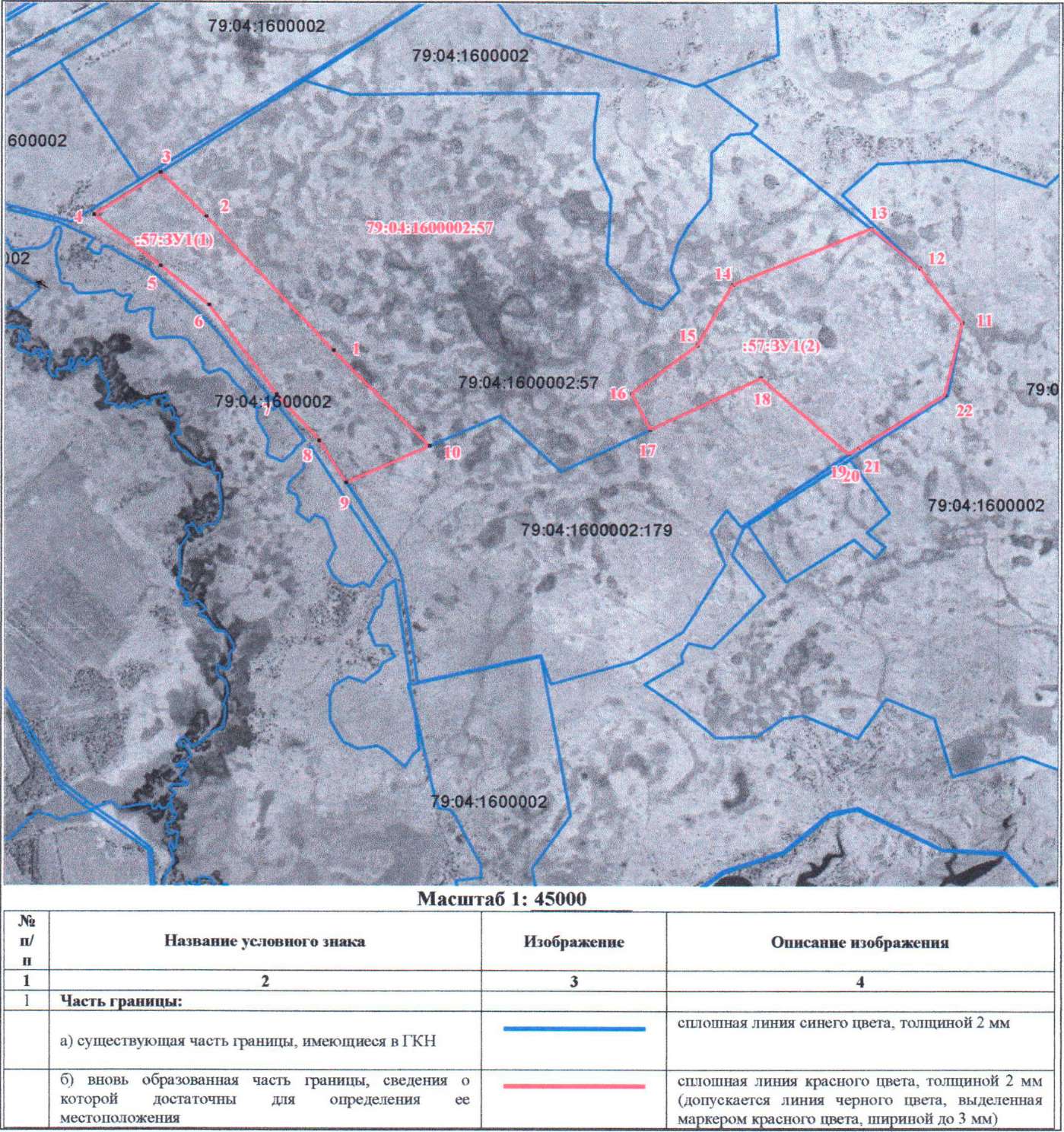 ПРЕСС-РЕЛИЗИмущественная поддержка в рамках национального проекта по малому и среднему предпринимательству22 сентября 2021 год________ (наименование муниципального образования) принял участие в проводимом Корпорацией МСП общероссийском совещании с аппаратами Полномочных представителей Президента Российской Федерации в федеральных округах, территориальными органами Росимущества, 85 субъектами Российской Федерации, муниципальными образованиями по направлению имущественной поддержки субъектов малого и среднего предпринимательства и самозанятых граждан.На совещании обсудили промежуточные итоги работы органов региональной власти субъектов Российской Федерации, органов местного самоуправления в третьем квартале 2021 года по направлению имущественной поддержки в рамках задач федеральных проектов «Акселерация субъектов малого и среднего предпринимательства» и «Создание благоприятных условий для осуществления деятельности самозанятыми гражданами», входящих в состав национального проекта «Малое и среднее предпринимательство  и поддержка индивидуальной предпринимательской инициативы», возложенных на такие органы и Корпорацию. Озвучены результаты исполнения цифровых показателей контрольных точек федеральных проектов.В настоящее время более 33 тысяч объектов возможны для предоставления бизнесу и самозанятым гражданам на льготных условиях.Напомним, что с 2020 года в федеральном законодательстве установлена возможность оказания мер поддержки самозанятым гражданам, условия и порядок которой должны быть отражены в нормативных (правовых) актах субъектов Российской Федерации и муниципальных образований. На сегодняшний день возможность получения имущественной поддержки самозанятым гражданам обеспечена в 70 субъектах Российской Федерации на региональном уровне и в более чем в 1700 муниципальных образованиях.В настоящее время уже в 42 регионах самозанятым гражданам предоставлена имущественная поддержка, лидерами среди них являются Свердловская, Самарская, Липецкая, Ленинградская, Орловская области. Кроме того, в 196 муниципальных образованиях самозанятые граждане также получили имущество для осуществления своей деятельности.Лидерами по передаче имущества бизнесу стали Ленинградская область, Тюменская, Самарская области, Оренбургская, Волгоградская области, в то же время такая работа ведется в 57 регионах и 476 муниципальных образованиях.Интересным опытом об организации эффективной и результативной работы органов исполнительной власти субъекта и муниципальных образований по направлению имущественной поддержки бизнеса в регионе и муниципальных образованиях поделились Липецкая и Самарская области, которые рассказали о комплексной и системной работе в данном направлении, практике включения в перечни имущества казны, имущества закрепленного за муниципальными предприятиями и учреждениями, земельных участков, возможных для размещения нестационарных торговых объектов, а также предоставления предпринимателям и самозанятым гражданам земельных участков и иного имущества.Существующей практикой информирования бизнес-сообщества о доступной недвижимости через интерактивную карту поделился начальник управления экономического развития Липецкой области.Корпорация в свою очередь предложила регионам изучить лучшие практики имущественной поддержки в Российской Федерации и рассмотреть возможность их внедрения их на своих территориях. По результатам совещания регионы совместно с органами местного самоуправления и Корпорацией планируют продолжить работу по достижению целей национального проекта по МСП в части предоставления имущества бизнесу и самозанятым гражданам.Напоминаем, что обратиться за предоставлением движимого и недвижимого имущества (здания, помещения из состава казны и имущества, закрепленного за государственными и муниципальными предприятиями и учреждениями, земельные участки), предприниматели и самозанятые граждане могут в территориальный орган Росимущества, орган государственной власти субъекта Российской Федерации, орган местного самоуправления, осуществляющие управление и распоряжение публичной собственностью. Информацию о льготном имуществе можно получить в МФЦ, на Едином портале государственных услуг, официальных сайтах органах власти, путем обращения в Корпорацию. Информационный бюллетень Надеждинского сельского поселения Биробиджанского муниципального района. Еврейской автономной областиУчредитель – представительный орган муниципального образования «Надеждинское сельское поселение» – Собрание депутатов;Главный редактор  – Карпова О.М.Время подписания в печать – 9:00             24.09.2021Тираж – 5 экз. Распространяется бесплатно. Адрес редакции – ЕАО, Биробиджанский район, село Надеждинское,ул. Центральная, д. 35, кв. 1 Единица измерения: руб.(с точностью до второго десятичного знака)Единица измерения: руб.(с точностью до второго десятичного знака)Описание реквизитаПравила формирования, заполнения реквизита1. Номер сведений о бюджетном обязательстве получателя средств бюджета (далее - соответственно Сведения о бюджетном обязательстве, бюджетное обязательство)Указывается порядковый номер Сведений о бюджетном обязательстве.При представлении Сведений о бюджетном обязательстве в форме электронного документа в информационной системе Федерального казначейства (далее - информационная система) номер Сведений о бюджетном обязательстве присваивается автоматически в информационной системе.2. Учетный номер бюджетного обязательстваУказывается при внесении изменений в поставленное на учет бюджетное обязательство.Указывается учетный номер бюджетного обязательства, в которое вносятся изменения, присвоенный ему при постановке на учет.При представлении Сведений о бюджетном обязательстве в форме электронного документа в информационной системе учетный номер бюджетного обязательства заполняется путем выбора соответствующего значения из полного перечня учетных номеров бюджетных обязательств.3. Дата формирования Сведений о бюджетном обязательствеУказывается дата подписания Сведений о бюджетном обязательстве получателем бюджетных средств.При формировании Сведений о бюджетном обязательстве в форме электронного документа в информационной системе дата Сведений о бюджетном обязательстве формируется автоматически после подписания документа электронной подписью.4. Тип бюджетного обязательстваУказывается код типа бюджетного обязательства, исходя из следующего:1 - закупка, если бюджетное обязательство связано с закупкой товаров, работ, услуг в текущем финансовом году;2 - прочее, если бюджетное обязательство не связано с закупкой товаров, работ, услуг или если бюджетное обязательство возникло в связи с закупкой товаров, работ, услуг прошлых лет.5. Информация о получателе бюджетных средств5.1. Получатель бюджетных средствУказывается наименование получателя средств бюджета, соответствующее реестровой записи реестра участников бюджетного процесса, а также юридических лиц, не являющихся участниками бюджетного процесса (далее - Сводный реестр).При представлении Сведений о бюджетном обязательстве в форме электронного документа в информационной системе заполняется автоматически после авторизации и идентификации получателя средств бюджета в информационной системе.5.2. Наименование бюджетаУказывается наименование бюджета - "местный бюджет".При представлении Сведений о бюджетном обязательстве в форме электронного документа в информационной системе заполняется автоматически.5.3. Код ОКТМОУказывается код по Общероссийскому классификатору территорий муниципальных образований территориального органа Федерального казначейства, финансового органа субъекта Российской Федерации (муниципального образования), органа управления государственным внебюджетным фондом.5.4. Финансовый органУказывается финансовый орган. При представлении Сведений о бюджетном обязательстве в форме электронного документа в информационной системе заполняется автоматически.5.5. Код по ОКПОУказывается код финансового органа по Общероссийскому классификатору предприятий и организаций.5.6. Код получателя бюджетных средств по Сводному рееструУказывается уникальный код организации по Сводному реестру (далее - код по Сводному реестру) получателя средств бюджета в соответствии со Сводным реестром.5.7. Наименование главного распорядителя бюджетных средствУказывается наименование главного распорядителя средств бюджета в соответствии со Сводным реестром.5.8. Глава по БКУказывается код главы главного распорядителя средств бюджета. 5.9. Наименование органа Федерального казначействаУказывается наименование органа Федерального казначейства, в котором получателю средств бюджета открыт лицевой счет получателя бюджетных средств (лицевой счет для учета операций по переданным полномочиям получателя бюджетных средств), на котором подлежат отражению операции по учету и исполнению соответствующего бюджетного обязательства (далее - соответствующий лицевой счет получателя бюджетных средств).5.10. Код органа Федерального казначейства (далее - КОФК)Указывается код органа Федерального казначейства, в котором открыт соответствующий лицевой счет получателя бюджетных средств.5.11. Номер лицевого счета получателя бюджетных средствУказывается номер соответствующего лицевого счета получателя бюджетных средств.6. Реквизиты документа, являющегося основанием для принятия на учет бюджетного обязательства (далее - документ-основание)6.1. Вид документа-основанияУказывается одно из следующих значений: "контракт", "договор", "соглашение", "нормативный правовой акт", "исполнительный документ", "решение налогового органа", "иное основание".6.2. Наименование нормативного правового актаПри заполнении в пункте 6.1 настоящей информации значения "нормативный правовой акт" указывается наименование нормативного правового акта.6.3. Номер документа-основанияУказывается номер документа-основания (при наличии).6.4. Дата документа-основанияУказывается дата заключения (принятия) документа-основания, дата выдачи исполнительного документа, решения налогового органа.6.5. Срок исполненияУказывается дата завершения исполнения обязательств по документу-основанию.6.6. Предмет по документу-основаниюУказывается предмет по документу-основанию.При заполнении в пункте 6.1 настоящей информации значения "контракт", "договор", указывается наименование(я) объекта закупки (поставляемых товаров, выполняемых работ, оказываемых услуг), указанное(ые) в контракте (договоре). При заполнении в пункте 6.1 настоящей информации значения "соглашение" или "нормативный правовой акт" указывается наименование(я) цели(ей) предоставления, целевого направления, направления(ий) расходования субсидии, бюджетных инвестиций, межбюджетного трансферта или средств.6.7. Признак казначейского сопровожденияУказывается признак казначейского сопровождения "Да" - в случае осуществления территориальным органом Федерального казначейства в соответствии с законодательством Российской Федерации казначейского сопровождения средств, предоставляемых в соответствии с документом-основанием.В остальных случаях не заполняется.6.8. ИдентификаторУказывается идентификатор документа-основания при заполнении "Да" в пункте 6.7.При незаполнении пункта 6.7 идентификатор указывается при наличии.6.9. Уникальный номер реестровой записи в реестре контрактов/реестре соглашенийУказывается уникальный номер реестровой записи в установленной законодательством Российской Федерации о контрактной системе в сфере закупок товаров, работ, услуг для обеспечения государственных и муниципальных нужд порядке реестре контрактов (далее - реестр контрактов)/реестре соглашений (договоров) о предоставлении субсидий бюджетных инвестиций межбюджетных трансфертов (далее - реестр соглашений).Не заполняется при постановке на учет бюджетного обязательства, сведения о котором направляются в Федеральное казначейство одновременно с информацией о государственном контракте, соглашении для ее первичного включения в реестр контрактов/реестр соглашений.6.10. Сумма в валюте обязательстваУказывается сумма бюджетного обязательства в соответствии с документом-основанием в единицах валюты, в которой принято бюджетное обязательство, с точностью до второго знака после запятой.В случае, если документом-основанием сумма не определена, указывается сумма, рассчитанная получателем средств бюджета, с приложением соответствующего расчета.В случае, если документ-основание предусматривает возникновение обязательства перед несколькими контрагентами, то указывается сумма бюджетного обязательства в соответствии с документом-основанием в единицах валюты, в которой принято бюджетное обязательство, с точностью до второго знака после запятой, причитающаяся всем контрагентам, указанным в разделе 2 Сведений о бюджетном обязательстве.6.11. Код валюты по ОКВУказывается код валюты, в которой принято бюджетное обязательство, в соответствии с Общероссийским классификатором валют. Формируется автоматически после указания наименования валюты в соответствии с Общероссийским классификатором валют.В случае заключения муниципального  контракта (договора) указывается код валюты, в которой указывается цена контракта.6.12. Сумма в валюте Российской Федерации всегоУказывается сумма бюджетного обязательства в валюте Российской Федерации.Если бюджетное обязательство принято в иностранной валюте, его сумма пересчитывается в валюту Российской Федерации по курсуЦентрального банка Российской Федерации на дату, указанную в пункте 6.4 настоящей информации.При представлении Сведений о бюджетном обязательстве в форме электронного документа в информационной системе заполняется автоматически при заполнении информации по пунктам 6.10 и 6.11 настоящей информации.Если бюджетное обязательство принято в иностранной валюте и подлежит оплате в валюте Российской Федерации, при внесении изменений в поставленное на учет бюджетное обязательство указывается его сумма, пересчитанная в валюту Российской Федерации по курсу Центрального банка Российской Федерации на дату заключения (принятия) документа, предусматривающего внесение изменений в документ-основание.Если бюджетное обязательство принято в иностранной валюте и подлежит оплате в иностранной валюте, при исполнении такого обязательства его сумма пересчитывается в валюту Российской Федерации по курсу Центрального банка Российской Федерации на дату совершения операции, проводимой в иностранной валюте.Сумма в валюте Российской Федерации включает в себя сумму исполненного обязательства прошлых лет, а также сумму обязательства на текущий год и последующие годы.6.13. В том числе сумма казначейского обеспечения обязательств в валюте Российской ФедерацииУказывается сумма казначейского обеспечения обязательств (далее - казначейское обеспечение) в соответствии с документом-основанием (при наличии).6.14. Процент платежа, требующего подтверждения, от общей суммы бюджетного обязательстваУказывается процент платежа, требующего подтверждения, установленный документом-основанием или исчисленный от общей суммы бюджетного обязательства и (или) от размера казначейского обеспечения, предоставляемого для осуществления расчетов, связанных с предварительной оплатой (авансом) по документу-основанию, установленный документом-основанием.6.15. Сумма платежа, требующего подтвержденияУказывается сумма платежа, требующего подтверждения, в валюте Российской Федерации, установленная документом-основанием или исчисленная от общей суммы бюджетного обязательства.Если условиями документа-основания предусмотрено применение казначейского обеспечения, то указывается сумма казначейского обеспечения, предоставляемого для осуществления расчетов, связанных с предварительной оплатой, установленная документом-основанием.6.16. Номер уведомления о поступлении исполнительного документа/решения налогового органаПри заполнении в пункте 6.1 настоящей информации значений "исполнительный документ" или "решение налогового органа" указывается номер уведомления органа Федерального казначейства о поступлении исполнительного документа (решения налогового органа), направленного должнику.6.17. Дата уведомления о поступлении исполнительного документа/решения налогового органаПри заполнении в пункте 6.1 настоящей информации значений "исполнительный документ" или "решение налогового органа" указывается дата уведомления органа Федерального казначейства о поступлении исполнительного документа (решения налогового органа), направленного должнику.6.18. Основание невключения договора (муниципального  контракта) в реестр контрактовПри заполнении в пункте 6.1 настоящей информации значения "договор" указывается основание невключения договора (контракта) в реестр контрактов.7. Реквизиты контрагента/взыскателя по исполнительному документу/решению налогового органа7.1. Наименование юридического лица/фамилия, имя, отчество физического лицаУказывается наименование поставщика (подрядчика, исполнителя, получателя денежных средств) по документу-основанию (далее - контрагент) в соответствии со сведениями Единого государственного реестра юридических лиц (далее - ЕГРЮЛ) на основании документа-основания, фамилия, имя, отчество физического лица на основании документа-основания.В случае если информация о контрагенте содержится в Сводном реестре, указывается наименование контрагента, соответствующее сведениям, включенным в Сводный реестр.7.2. Идентификационный номер налогоплательщика (ИНН)Указывается ИНН контрагента в соответствии со сведениями ЕГРЮЛ.В случае если информация о контрагенте содержится в Сводном реестре, указывается идентификационный номер налогоплательщика, соответствующий сведениям, включенным в Сводный реестр.7.3. Код причины постановки на учет в налоговом органе (КПП)Указывается КПП контрагента в соответствии со сведениями ЕГРЮЛ (при наличии).В случае если информация о контрагенте содержится в Сводном реестре, указывается КПП контрагента, соответствующий сведениям, включенным в Сводный реестр.7.4. Код по Сводному рееструКод по Сводному реестру контрагента указывается автоматически в случае наличия информации о нем в Сводном реестре в соответствии с ИНН и КПП контрагента, указанным в пунктах 7.2 и 7.3 настоящей информации.7.5. Номер лицевого счета (раздела на лицевом счете)В случае если операции по исполнению бюджетного обязательства подлежат отражению на лицевом счете, открытом контрагенту в органе Федерального казначейства (финансовом органе субъекта Российской Федерации, финансовом органе муниципального образования, органе управления государственным внебюджетным фондом), указывается номер лицевого счета контрагента в соответствии с документом-основанием.Аналитический номер раздела на лицевом счете указывается в случае если операции по исполнению бюджетного обязательства подлежат отражению на лицевом счете, открытом контрагенту в органе Федерального казначейства, для отражения средств, подлежащих в соответствии с законодательством Российской Федерации казначейскому сопровождению, предоставляемых в соответствии с документом-основанием.7.6. Номер банковского (казначейского) счетаУказывается номер банковского (казначейского) счета контрагента (при наличии в документе-основании).7.7. Наименование банка (иной организации), в котором(-ой) открыт счет контрагентуУказывается наименование банка контрагента или территориального органа Федерального казначейства (при наличии в документе-основании).7.8. БИК банкаУказывается БИК банка контрагента (при наличии в документе-основании).7.9. Корреспондентский счет банкаУказывается корреспондентский счет банка контрагента (при наличии в документе-основании).8. Расшифровка обязательства8.1. Наименование объекта капитального строительства или объекта недвижимого имущества (мероприятия по информатизации)Не заполняется8.2. Уникальный код объекта капитального строительства или объекта недвижимого имущества (мероприятия по информатизации)Не заполняется8.3 Наименование вида средствУказывается наименование вида средств, за счет которых должна быть произведена кассовая выплата: средства бюджета.В случае постановки на учет бюджетного обязательства, возникшего на основании исполнительного документа или решения налогового органа, указывается на основании информации, представленной должником.8.4. Код по БКУказывается код классификации расходов бюджета в соответствии с предметом документа-основания.В случае постановки на учет бюджетного обязательства, возникшего на основании исполнительного документа (решения налогового органа), указывается код классификации расходов бюджета на основании информации, представленной должником.8.5. Признак безусловности обязательстваУказывается значение "безусловное" по бюджетному обязательству, денежное обязательство по которому возникает на основании документа-основания при наступлении сроков проведения платежей (наступление срока проведения платежа, требующего подтверждения по контракту, договору, наступление срока перечисления субсидии по соглашению, исполнение решения налогового органа, оплата исполнительного документа, иное).Указывается значение "условное" по обязательству, денежное обязательство по которому возникает в силу наступления условий, предусмотренных в документе-основании (подписания актов выполненных работ, утверждение отчетов о выполнении условий соглашения о предоставлении субсидии, иное).8.6. Сумма исполненного обязательства прошлых лет в валюте Российской ФедерацииУказывается исполненная сумма бюджетного обязательства прошлых лет с точностью до второго знака после запятой.8.7. Сумма неисполненного обязательства прошлых лет в валюте Российской ФедерацииПри внесении изменения в бюджетное обязательство, связанное с переносом неисполненной суммы обязательства прошлых лет на очередной финансовый год, указывается сумма бюджетного обязательства прошлых лет с точностью до второго знака после запятой, подлежащая исполнению в текущем финансовом году.8.8. Сумма на 20__ текущий финансовый год в валюте Российской Федерации с помесячной разбивкойВ случае постановки на учет (изменения) бюджетного обязательства, возникшего на основании соглашения о предоставлении субсидии юридическому лицу, соглашения о предоставлении межбюджетного трансферта, имеющего целевое назначение, принятия нормативного правового акта о предоставлении субсидии юридическому лицу, нормативного правового акта о предоставлении межбюджетного трансферта, имеющего целевое назначение, указывается размер субсидии, бюджетных инвестиций, межбюджетного трансферта в единицах валюты Российской Федерации с точностью до второго знака после запятой месяца, в котором будет осуществлен платеж.В случае постановки на учет (изменения) бюджетного обязательства, возникшего на основании муниципального  контракта (договора), указывается график платежей с помесячной разбивкой текущего года исполнения контракта.В случае постановки на учет (изменения) бюджетного обязательства, возникшего на основании исполнительного документа/решения налогового органа, указывается сумма на основании информации, представленной должником.8.9. Сумма в валюте Российской Федерации на плановый период и за пределами планового периодаВ случае постановки на учет (изменения) бюджетного обязательства, возникшего на основании соглашения о предоставлении субсидии юридическому лицу, соглашения о предоставлении межбюджетного трансферта, имеющего целевое назначение, принятия нормативного правового акта о предоставлении субсидии юридическому лицу, нормативного правового акта о предоставлении межбюджетного трансферта, имеющего целевое назначение, указывается размер субсидии, бюджетных инвестиций, межбюджетного трансферта в единицах валюты Российской Федерации с точностью до второго знака после запятой.В случае постановки на учет (изменения) бюджетного обязательства, возникшего на основании муниципального  контракта (договора), указывается график платежей по государственному контракту (договору) в валюте Российской Федерации с годовой периодичностью.Сумма указывается отдельно на текущий финансовый год, первый, второй год планового периода, и на третий год после текущего финансового года, а также общей суммой на последующие года.8.10. Дата выплаты по исполнительному документуУказывается дата ежемесячной выплаты по исполнению исполнительного документа, если выплаты имеют периодический характер.8.11. Аналитический кодУказывается при необходимости аналитический код, присваиваемый органами Федерального казначейства субсидиям, субвенциям и иным межбюджетным трансфертам, имеющим целевое значение, предоставляемым из федерального бюджета бюджетам субъектов Российской Федерации и муниципальных образований или код, присваиваемый органами Федерального казначейства для завершения расчетов по обязательствам, неисполненным на начало текущего финансового года.8.12. ПримечаниеИная информация, необходимая для постановки бюджетного обязательства на учет.Единица измерения: руб.(с точностью до второго десятичного знака)Единица измерения: руб.(с точностью до второго десятичного знака)Наименование информации (реквизита, показателя)Правила формирования информации (реквизита, показателя)1. Номер сведений о денежном обязательстве получателя средств федерального бюджета (далее - соответственно Сведения о денежном обязательстве, денежное обязательство)Указывается порядковый номер Сведений о денежном обязательстве.При представлении Сведений о денежном обязательстве в форме электронного документа в информационной системе Федерального казначейства (далее - информационная система) номер Сведений о денежном обязательстве присваивается автоматически в информационной системе.2. Дата Сведений о денежном обязательствеУказывается дата подписания Сведений о денежном обязательстве получателем бюджетных средств.При формировании Сведений о денежном обязательстве в форме электронного документа в информационной системе дата Сведений о денежном обязательстве проставляется автоматически.3. Учетный номер денежного обязательстваУказывается при внесении изменений в поставленное на учет денежное обязательство.Указывается учетный номер денежного обязательства, в которое вносятся изменения, присвоенный ему при постановке на учет.При формировании Сведений о денежном обязательстве в форме электронного документа в информационной системе учетный номер денежного обязательства заполняется путем выбора соответствующего значения из полного перечня учетных номеров денежных обязательств.4. Учетный номер бюджетного обязательстваУказывается учетный номер принятого бюджетного обязательства, денежное обязательство по которому ставится на учет (в денежное обязательство по которому вносятся изменения).При формировании Сведений о денежном обязательстве, предусматривающих внесение изменений в поставленное на учет денежное обязательство, в форме электронного документа в информационной системе заполняется автоматически при указании учетного номера денежного обязательства, в которое вносятся изменения.5. Уникальный код объекта капитального строительства или объекта недвижимого имущества (мероприятия по информатизации)Не заполняется6. Информация о получателе бюджетных средств6.1. Получатель бюджетных средствУказывается наименование получателя средств бюджета, соответствующее реестровой записи реестра участников бюджетного процесса, а также юридических лиц, не являющихся участниками бюджетного процесса (далее - Сводный реестр).6.2. Код получателя бюджетных средств по Сводному рееструУказывается код получателя средств бюджета.6.3. Номер лицевого счетаУказывается номер соответствующего лицевого счета получателя средств бюджета.6.4. Главный распорядитель бюджетных средствУказывается наименование главного распорядителя средств бюджета, соответствующее реестровой записи Сводного реестра.6.5. Глава по БКУказывается глава главного распорядителя средств бюджета.6.6. Наименование бюджетаУказывается наименование бюджета - "местный бюджет".При формировании Сведений о денежном обязательстве в форме электронного документа в информационной системе заполняется автоматически.6.7. Код ОКТМОУказывается код по Общероссийскому классификатору территорий муниципальных образований территориального органа Федерального казначейства, финансового органа субъекта Российской Федерации (муниципального образования), органа управления государственным внебюджетным фондом.6.8. Финансовый органУказывается наименование финансового органа.При представлении Сведений о денежном обязательстве в форме электронного документа в информационной системе заполняется автоматически.6.9. Код по ОКПОУказывается код финансового органа по Общероссийскому классификатору предприятий и организаций.6.10. Территориальный орган Федерального казначействаУказывается наименование территориального органа Федерального казначейства, в котором получателю средств бюджета открыт лицевой счет получателя бюджетных средств (лицевой счет для учета операций по переданным полномочиям получателя бюджетных средств), на котором подлежат отражению операции по учету и исполнению соответствующего денежного обязательства (далее - код соответствующий лицевой счет получателя бюджетных средств).6.11. Код органа Федерального казначейства (далее - КОФК)Указывается код органа Федерального казначейства, в котором получателю средств бюджета открыт соответствующий лицевой счет получателя бюджетных средств.6.12. Признак платежа, требующего подтвержденияУказывается признак платежа, требующего подтверждения. По платежам, требующим подтверждения, указывается "Да", если платеж не требует подтверждения, указывается "Нет".7. Реквизиты документа, подтверждающего возникновение денежного обязательства7.1. ВидУказывается наименование документа, являющегося основанием для возникновения денежного обязательства.7.2. НомерУказывается номер документа, подтверждающего возникновение денежного обязательства.7.3. ДатаУказывается дата документа, подтверждающего возникновение денежного обязательства.7.4. Сумма документа, подтверждающего возникновение денежного обязательстваУказывается сумма документа, подтверждающего возникновение денежного обязательства в валюте выплаты.7.5. ПредметУказывается наименование товаров (работ, услуг) в соответствии с документом, подтверждающим возникновение денежного обязательства.7.6. Наименование вида средствУказывается наименование вида средств, за счет которых должна быть произведена кассовая выплата: средства бюджета.В случае постановки на учет денежного обязательства, возникшего на основании исполнительного документа или решения налогового органа, указывается на основании информации, представленной должником.7.7. Код по бюджетной классификации (далее - Код по БК)Указывается код классификации расходов бюджета в соответствии с предметом документа-основания.В случае постановки на учет денежного обязательства, возникшего на основании исполнительного документа или решения налогового органа, указывается код классификации расходов бюджета на основании информации, представленной должником.7.8. Аналитический кодУказывается при необходимости в дополнение к коду по бюджетной классификации плательщика аналитический код, используемый Федеральным казначейством в целях санкционирования операций с целевыми расходами (аналитический код, используемый органами Федерального казначейства для учета операций со средствами юридических лиц, не являющихся участниками бюджетного процесса).7.9. Сумма в рублевом эквиваленте всегоУказывается сумма денежного обязательства в валюте Российской Федерации.Если денежное обязательство принято в иностранной валюте и подлежит оплате в валюте Российской Федерации, его сумма пересчитывается в валюту Российской Федерации по курсу Центрального банка Российской Федерации на дату, указанную в пункте 7.3 настоящей информации.Если денежное обязательство принято в иностранной валюте и подлежит оплате в иностранной валюте, его сумма пересчитывается в валюту Российской Федерации по курсу Центрального банка Российской Федерации на дату совершения операции, проводимой в иностранной валюте.При представлении Сведений о денежном обязательстве для подтверждения кассовой выплаты отчетного финансового года указывается сумма платежа, перечисленного и не подтвержденного в отчетном финансовом году.7.10. Код валютыУказывается код валюты, в которой принято денежное обязательство, в соответствии с Общероссийским классификатором валют.7.11. в том числе перечислено средств, требующих подтвержденияУказывается сумма ранее произведенного в рамках соответствующего бюджетного обязательства платежа, требующего подтверждения, по которому не подтверждена поставка товара (выполнение работ, оказание услуг). Не заполняется, в случае если в кодовой зоне "Признак платежа, требующего подтверждения" указано "Да".7.12. Срок исполненияУказывается планируемый срок осуществления кассовой выплаты по денежному обязательству.N п/пДокумент, на основании которого возникает бюджетное обязательство получателя средств федерального бюджетаДокумент, подтверждающий возникновение денежного обязательства получателя средств федерального бюджета1231.Муниципальный контракт (договор) на поставку товаров, выполнение работ, оказание услуг для обеспечения муниципальных нужд, сведения о котором подлежат включению в реестр контрактовАкт выполненных работ1.Муниципальный контракт (договор) на поставку товаров, выполнение работ, оказание услуг для обеспечения муниципальных нужд, сведения о котором подлежат включению в реестр контрактовАкт об оказании услуг1.Муниципальный контракт (договор) на поставку товаров, выполнение работ, оказание услуг для обеспечения муниципальных нужд, сведения о котором подлежат включению в реестр контрактовАкт приема-передачи1.Муниципальный контракт (договор) на поставку товаров, выполнение работ, оказание услуг для обеспечения муниципальных нужд, сведения о котором подлежат включению в реестр контрактовМуниципальный контракт (в случае осуществления авансовых платежей в соответствии с условиями муниципального  контракта, внесение арендной платы по муминипальному контракту)1.Муниципальный контракт (договор) на поставку товаров, выполнение работ, оказание услуг для обеспечения муниципальных нужд, сведения о котором подлежат включению в реестр контрактовСправка-расчет или иной документ, являющийся основанием для оплаты неустойки1.Муниципальный контракт (договор) на поставку товаров, выполнение работ, оказание услуг для обеспечения муниципальных нужд, сведения о котором подлежат включению в реестр контрактовСчет1.Муниципальный контракт (договор) на поставку товаров, выполнение работ, оказание услуг для обеспечения муниципальных нужд, сведения о котором подлежат включению в реестр контрактовСчет-фактура1.Муниципальный контракт (договор) на поставку товаров, выполнение работ, оказание услуг для обеспечения муниципальных нужд, сведения о котором подлежат включению в реестр контрактовТоварная накладная (унифицированная форма N ТОРГ-12) (ф. 0330212)1.Муниципальный контракт (договор) на поставку товаров, выполнение работ, оказание услуг для обеспечения муниципальных нужд, сведения о котором подлежат включению в реестр контрактовУниверсальный передаточный документ1.Муниципальный контракт (договор) на поставку товаров, выполнение работ, оказание услуг для обеспечения муниципальных нужд, сведения о котором подлежат включению в реестр контрактовЧек1.Муниципальный контракт (договор) на поставку товаров, выполнение работ, оказание услуг для обеспечения муниципальных нужд, сведения о котором подлежат включению в реестр контрактовИной документ, подтверждающий возникновение денежного обязательства получателя средств бюджета (далее - иной документ, подтверждающий возникновение денежного обязательства) по бюджетному обязательству получателя средств бюджета, возникшему на основании муниципального контракта2.Муниципальный контракт (договор) на поставку товаров, выполнение работ, оказание услуг, сведения о котором не подлежат включению в реестры контрактов в соответствии с законодательством Российской Федерации о контрактной системе в сфере закупок товаров, работ, услуг для обеспечения муниципальных нужд, международный договор (соглашение) (далее - договор), за исключением договоров, указанных в 8 пункте настоящего перечняАкт выполненных работ2.Муниципальный контракт (договор) на поставку товаров, выполнение работ, оказание услуг, сведения о котором не подлежат включению в реестры контрактов в соответствии с законодательством Российской Федерации о контрактной системе в сфере закупок товаров, работ, услуг для обеспечения муниципальных нужд, международный договор (соглашение) (далее - договор), за исключением договоров, указанных в 8 пункте настоящего перечняАкт об оказании услуг2.Муниципальный контракт (договор) на поставку товаров, выполнение работ, оказание услуг, сведения о котором не подлежат включению в реестры контрактов в соответствии с законодательством Российской Федерации о контрактной системе в сфере закупок товаров, работ, услуг для обеспечения муниципальных нужд, международный договор (соглашение) (далее - договор), за исключением договоров, указанных в 8 пункте настоящего перечняАкт приема-передачи2.Муниципальный контракт (договор) на поставку товаров, выполнение работ, оказание услуг, сведения о котором не подлежат включению в реестры контрактов в соответствии с законодательством Российской Федерации о контрактной системе в сфере закупок товаров, работ, услуг для обеспечения муниципальных нужд, международный договор (соглашение) (далее - договор), за исключением договоров, указанных в 8 пункте настоящего перечняДоговор (в случае осуществления авансовых платежей в соответствии с условиями договора, внесения арендной платы по договору)2.Муниципальный контракт (договор) на поставку товаров, выполнение работ, оказание услуг, сведения о котором не подлежат включению в реестры контрактов в соответствии с законодательством Российской Федерации о контрактной системе в сфере закупок товаров, работ, услуг для обеспечения муниципальных нужд, международный договор (соглашение) (далее - договор), за исключением договоров, указанных в 8 пункте настоящего перечняСправка-расчет или иной документ, являющийся основанием для оплаты неустойки2.Муниципальный контракт (договор) на поставку товаров, выполнение работ, оказание услуг, сведения о котором не подлежат включению в реестры контрактов в соответствии с законодательством Российской Федерации о контрактной системе в сфере закупок товаров, работ, услуг для обеспечения муниципальных нужд, международный договор (соглашение) (далее - договор), за исключением договоров, указанных в 8 пункте настоящего перечняСчет2.Муниципальный контракт (договор) на поставку товаров, выполнение работ, оказание услуг, сведения о котором не подлежат включению в реестры контрактов в соответствии с законодательством Российской Федерации о контрактной системе в сфере закупок товаров, работ, услуг для обеспечения муниципальных нужд, международный договор (соглашение) (далее - договор), за исключением договоров, указанных в 8 пункте настоящего перечняСчет-фактура2.Муниципальный контракт (договор) на поставку товаров, выполнение работ, оказание услуг, сведения о котором не подлежат включению в реестры контрактов в соответствии с законодательством Российской Федерации о контрактной системе в сфере закупок товаров, работ, услуг для обеспечения муниципальных нужд, международный договор (соглашение) (далее - договор), за исключением договоров, указанных в 8 пункте настоящего перечняТоварная накладная (унифицированная форма N ТОРГ-12) (ф. 0330212)2.Муниципальный контракт (договор) на поставку товаров, выполнение работ, оказание услуг, сведения о котором не подлежат включению в реестры контрактов в соответствии с законодательством Российской Федерации о контрактной системе в сфере закупок товаров, работ, услуг для обеспечения муниципальных нужд, международный договор (соглашение) (далее - договор), за исключением договоров, указанных в 8 пункте настоящего перечняУниверсальный передаточный документ2.Муниципальный контракт (договор) на поставку товаров, выполнение работ, оказание услуг, сведения о котором не подлежат включению в реестры контрактов в соответствии с законодательством Российской Федерации о контрактной системе в сфере закупок товаров, работ, услуг для обеспечения муниципальных нужд, международный договор (соглашение) (далее - договор), за исключением договоров, указанных в 8 пункте настоящего перечняЧек2.Муниципальный контракт (договор) на поставку товаров, выполнение работ, оказание услуг, сведения о котором не подлежат включению в реестры контрактов в соответствии с законодательством Российской Федерации о контрактной системе в сфере закупок товаров, работ, услуг для обеспечения муниципальных нужд, международный договор (соглашение) (далее - договор), за исключением договоров, указанных в 8 пункте настоящего перечняИной документ, подтверждающий возникновение денежного обязательства по бюджетному обязательству получателя средств бюджета, возникшему на основании договора3.Соглашение о предоставлении из бюджета другому бюджету межбюджетного трансферта в форме субсидии, субвенции, иного межбюджетного трансферта, сведения о котором подлежат либо не подлежат включению в реестр соглашений (договоров) о предоставлении субсидий, бюджетных инвестиций, межбюджетных трансфертов (далее - реестр соглашений)График перечисления межбюджетного трансферта, предусмотренный соглашением о предоставлении межбюджетного трансферта3.Соглашение о предоставлении из бюджета другому бюджету межбюджетного трансферта в форме субсидии, субвенции, иного межбюджетного трансферта, сведения о котором подлежат либо не подлежат включению в реестр соглашений (договоров) о предоставлении субсидий, бюджетных инвестиций, межбюджетных трансфертов (далее - реестр соглашений)Распоряжение о совершении казначейских платежей (далее - распоряжение), необходимое для оплаты денежных обязательств, и документ, подтверждающий возникновение денежных обязательств получателя средств бюджета, источником финансового обеспечения которых являются межбюджетные трансферты3.Соглашение о предоставлении из бюджета другому бюджету межбюджетного трансферта в форме субсидии, субвенции, иного межбюджетного трансферта, сведения о котором подлежат либо не подлежат включению в реестр соглашений (договоров) о предоставлении субсидий, бюджетных инвестиций, межбюджетных трансфертов (далее - реестр соглашений)Иной документ, подтверждающий возникновение денежного обязательства по бюджетному обязательству получателя средств бюджета, возникшему на основании соглашения о предоставлении межбюджетного трансферта4.Договор (соглашение) о предоставлении субсидии бюджетному или автономному учреждению, сведения о котором подлежат либо не подлежат включению в реестр соглашенийГрафик перечисления субсидии, предусмотренный договором (соглашением) о предоставлении субсидии бюджетному или автономному учреждению4.Договор (соглашение) о предоставлении субсидии бюджетному или автономному учреждению, сведения о котором подлежат либо не подлежат включению в реестр соглашенийПредварительный отчет о выполнении государственного задания (ф. 0506501)4.Договор (соглашение) о предоставлении субсидии бюджетному или автономному учреждению, сведения о котором подлежат либо не подлежат включению в реестр соглашенийИной документ, подтверждающий возникновение денежного обязательства по бюджетному обязательству получателя средств бюджета, возникшему на основании договора (соглашения) о предоставлении субсидии бюджетному или автономному учреждению5.Договор (соглашение) о предоставлении субсидии юридическому лицу, иному юридическому лицу (за исключением субсидии бюджетному или автономному учреждению) или индивидуальному предпринимателю или физическому лицу - производителю товаров, работ, услуг или договор, заключенный в связи с предоставлением бюджетных инвестиций юридическому лицу в соответствии с бюджетным законодательством Российской Федерации (далее - договор (соглашение) о предоставлении субсидии и бюджетных инвестиций юридическому лицу), сведения о котором подлежат либо не подлежат включению в реестр соглашенийАкт выполненных работ5.Договор (соглашение) о предоставлении субсидии юридическому лицу, иному юридическому лицу (за исключением субсидии бюджетному или автономному учреждению) или индивидуальному предпринимателю или физическому лицу - производителю товаров, работ, услуг или договор, заключенный в связи с предоставлением бюджетных инвестиций юридическому лицу в соответствии с бюджетным законодательством Российской Федерации (далее - договор (соглашение) о предоставлении субсидии и бюджетных инвестиций юридическому лицу), сведения о котором подлежат либо не подлежат включению в реестр соглашенийАкт об оказании услуг5.Договор (соглашение) о предоставлении субсидии юридическому лицу, иному юридическому лицу (за исключением субсидии бюджетному или автономному учреждению) или индивидуальному предпринимателю или физическому лицу - производителю товаров, работ, услуг или договор, заключенный в связи с предоставлением бюджетных инвестиций юридическому лицу в соответствии с бюджетным законодательством Российской Федерации (далее - договор (соглашение) о предоставлении субсидии и бюджетных инвестиций юридическому лицу), сведения о котором подлежат либо не подлежат включению в реестр соглашенийАкт приема-передачи5.Договор (соглашение) о предоставлении субсидии юридическому лицу, иному юридическому лицу (за исключением субсидии бюджетному или автономному учреждению) или индивидуальному предпринимателю или физическому лицу - производителю товаров, работ, услуг или договор, заключенный в связи с предоставлением бюджетных инвестиций юридическому лицу в соответствии с бюджетным законодательством Российской Федерации (далее - договор (соглашение) о предоставлении субсидии и бюджетных инвестиций юридическому лицу), сведения о котором подлежат либо не подлежат включению в реестр соглашенийДоговор, заключаемый в рамках исполнения договоров (соглашений) о предоставлении целевых субсидий и бюджетных инвестиций юридическому лицу5.Договор (соглашение) о предоставлении субсидии юридическому лицу, иному юридическому лицу (за исключением субсидии бюджетному или автономному учреждению) или индивидуальному предпринимателю или физическому лицу - производителю товаров, работ, услуг или договор, заключенный в связи с предоставлением бюджетных инвестиций юридическому лицу в соответствии с бюджетным законодательством Российской Федерации (далее - договор (соглашение) о предоставлении субсидии и бюджетных инвестиций юридическому лицу), сведения о котором подлежат либо не подлежат включению в реестр соглашенийРаспоряжение юридического лица (в случае осуществления в соответствии с законодательством Российской Федерации казначейского сопровождения договора (соглашения) о предоставлении субсидии и бюджетных инвестиций юридическому лицу)5.Договор (соглашение) о предоставлении субсидии юридическому лицу, иному юридическому лицу (за исключением субсидии бюджетному или автономному учреждению) или индивидуальному предпринимателю или физическому лицу - производителю товаров, работ, услуг или договор, заключенный в связи с предоставлением бюджетных инвестиций юридическому лицу в соответствии с бюджетным законодательством Российской Федерации (далее - договор (соглашение) о предоставлении субсидии и бюджетных инвестиций юридическому лицу), сведения о котором подлежат либо не подлежат включению в реестр соглашенийСправка-расчет или иной документ, являющийся основанием для оплаты неустойки5.Договор (соглашение) о предоставлении субсидии юридическому лицу, иному юридическому лицу (за исключением субсидии бюджетному или автономному учреждению) или индивидуальному предпринимателю или физическому лицу - производителю товаров, работ, услуг или договор, заключенный в связи с предоставлением бюджетных инвестиций юридическому лицу в соответствии с бюджетным законодательством Российской Федерации (далее - договор (соглашение) о предоставлении субсидии и бюджетных инвестиций юридическому лицу), сведения о котором подлежат либо не подлежат включению в реестр соглашенийСчет5.Договор (соглашение) о предоставлении субсидии юридическому лицу, иному юридическому лицу (за исключением субсидии бюджетному или автономному учреждению) или индивидуальному предпринимателю или физическому лицу - производителю товаров, работ, услуг или договор, заключенный в связи с предоставлением бюджетных инвестиций юридическому лицу в соответствии с бюджетным законодательством Российской Федерации (далее - договор (соглашение) о предоставлении субсидии и бюджетных инвестиций юридическому лицу), сведения о котором подлежат либо не подлежат включению в реестр соглашенийСчет-фактура5.Договор (соглашение) о предоставлении субсидии юридическому лицу, иному юридическому лицу (за исключением субсидии бюджетному или автономному учреждению) или индивидуальному предпринимателю или физическому лицу - производителю товаров, работ, услуг или договор, заключенный в связи с предоставлением бюджетных инвестиций юридическому лицу в соответствии с бюджетным законодательством Российской Федерации (далее - договор (соглашение) о предоставлении субсидии и бюджетных инвестиций юридическому лицу), сведения о котором подлежат либо не подлежат включению в реестр соглашенийТоварная накладная (унифицированная форма N ТОРГ-12) (ф. 0330212)5.Договор (соглашение) о предоставлении субсидии юридическому лицу, иному юридическому лицу (за исключением субсидии бюджетному или автономному учреждению) или индивидуальному предпринимателю или физическому лицу - производителю товаров, работ, услуг или договор, заключенный в связи с предоставлением бюджетных инвестиций юридическому лицу в соответствии с бюджетным законодательством Российской Федерации (далее - договор (соглашение) о предоставлении субсидии и бюджетных инвестиций юридическому лицу), сведения о котором подлежат либо не подлежат включению в реестр соглашенийЧек5.Договор (соглашение) о предоставлении субсидии юридическому лицу, иному юридическому лицу (за исключением субсидии бюджетному или автономному учреждению) или индивидуальному предпринимателю или физическому лицу - производителю товаров, работ, услуг или договор, заключенный в связи с предоставлением бюджетных инвестиций юридическому лицу в соответствии с бюджетным законодательством Российской Федерации (далее - договор (соглашение) о предоставлении субсидии и бюджетных инвестиций юридическому лицу), сведения о котором подлежат либо не подлежат включению в реестр соглашенийВ случае предоставления субсидии юридическому лицу на возмещение фактически произведенных расходов (недополученных доходов):отчет о выполнении условий, установленных при предоставлении субсидии юридическому лицу, в соответствии с порядком (правилами) предоставления субсидии юридическому лицу;документы, подтверждающие фактически произведенные расходы (недополученные доходы) в соответствии с порядком (правилами) предоставления субсидии юридическому лицу;заявка на перечисление субсидии юридическому лицу по форме, установленной в соответствии с порядком (правилами) предоставления указанной субсидии (далее - Заявка на перечисление субсидии юридическому лицу) (при наличии)6.Исполнительный документ (исполнительный лист, судебный приказ) (далее - исполнительный документ)Иной документ, подтверждающий возникновение денежного обязательства по бюджетному обязательству получателя средств бюджета, возникшему на основании договора (соглашения) о предоставлении субсидии и бюджетных инвестиций юридическому лицу6.Исполнительный документ (исполнительный лист, судебный приказ) (далее - исполнительный документ)Бухгалтерская справка (ф. 0504833)7.Решение налогового органа о взыскании налога, сбора, пеней и штрафов (далее - решение налогового органа)График выплат по исполнительному документу, предусматривающему выплаты периодического характера7.Решение налогового органа о взыскании налога, сбора, пеней и штрафов (далее - решение налогового органа)Исполнительный документ7.Решение налогового органа о взыскании налога, сбора, пеней и штрафов (далее - решение налогового органа)Справка-расчет7.Решение налогового органа о взыскании налога, сбора, пеней и штрафов (далее - решение налогового органа)Иной документ, подтверждающий возникновение денежного обязательства по бюджетному обязательству получателя средств бюджета, возникшему на основании исполнительного документа7.Решение налогового органа о взыскании налога, сбора, пеней и штрафов (далее - решение налогового органа)Бухгалтерская справка (ф. 0504833)8.Документ, не определенный пунктами 1 - 7 настоящего перечня, в соответствии с которым возникает бюджетное обязательство получателя средств бюджета.Решение налогового органа8.Документ, не определенный пунктами 1 - 7 настоящего перечня, в соответствии с которым возникает бюджетное обязательство получателя средств бюджета.Справка-расчет8.Документ, не определенный пунктами 1 - 7 настоящего перечня, в соответствии с которым возникает бюджетное обязательство получателя средств бюджета.Иной документ, подтверждающий возникновение денежного обязательства по бюджетному обязательству получателя средств бюджета, возникшему на основании решения налогового органа8.Документ, не определенный пунктами 1 - 7 настоящего перечня, в соответствии с которым возникает бюджетное обязательство получателя средств бюджета.Авансовый отчет (ф. 0504505)Акт выполненных работАкт приема-передачиАкт сверки взаимных расчетовДоговор на оказание услуг, выполнение работ, заключенный получателем средств бюджета с физическим лицом, не являющимся индивидуальным предпринимателемЗаявление на выдачу денежных средств под отчетЗаявление физического лицаРешение суда о расторжении контракта (договора)КвитанцияПриказ о направлении в командировку, с прилагаемым расчетом командировочных суммСлужебная запискаСправка-расчетСчетСчет-фактураТоварная накладная (унифицированная форма N ТОРГ-12) (ф. 0330212)Универсальный передаточный документЧекИной документ, подтверждающий возникновение денежного обязательства по бюджетному обязательству получателя средств бюджетаЕдиница измерения: руб.с точностью до второго десятичного знака)Единица измерения: руб.с точностью до второго десятичного знака)Описание реквизитаПравила формирования, заполнения реквизита121. НомерУказывается порядковый номер Уведомления о превышении принятым бюджетным обязательством неиспользованных лимитов бюджетных обязательств (далее - Уведомление о превышении).При формировании Уведомления о превышении в информационной системе Федерального казначейства номер Уведомления о превышении присваивается автоматически.2. ДатаУказывается дата Уведомления о превышении.3. Наименование органа Федерального казначействаУказывается наименование территориального органа Федерального казначейства, в котором получателю средств бюджета открыт лицевой счет получателя бюджетных средств (лицевой счет для учета операций по переданным полномочиям получателя бюджетных средств), на котором подлежат отражению операции по учету и исполнению соответствующего бюджетного обязательства (далее - соответствующий лицевой счет получателя бюджетных средств).3.1. Код по КОФКУказывается код органа Федерального казначейства, присвоенный Федеральным казначейством (далее - код по КОФК).4. Главный распорядитель (распорядитель) бюджетных средствУказывается наименование главного распорядителя (распорядителя) бюджетных средств по находящемуся в ведении главного распорядителя (распорядителя) средств бюджета получателя средств бюджета.4.1. Глава по БКУказывается глава по бюджетной классификации главного распорядителя (распорядителя) бюджетных средств.4.2. Код по Сводному рееструУказывается код соответствующей реестровой записи реестра участников бюджетного процесса, а также юридических лиц, не являющихся участниками бюджетного процесса (далее - Сводный реестр) главного распорядителя (распорядителя) бюджетных средств.5. Получатель бюджетных средствУказывается наименование получателя средств бюджета.5.2. Код по Сводному рееструУказывается код по Сводному реестру получателя средств бюджета.5.3. Номер соответствующего лицевого счета получателя бюджетных средствУказывается номер соответствующего лицевого счета получателя бюджетных средств.6. Наименование бюджетаУказывается наименование бюджета.7. Код ОКТМОУказывается код по Общероссийскому классификатору территорий муниципальных образований территориального органа Федерального казначейства, финансового органа субъекта Российской Федерации (муниципального образования), органа управления государственным внебюджетным фондом.8. Финансовый органУказывается наименование Финансового органа.8.1. Код по ОКПОУказывается код финансового органа по Общероссийскому классификатору предприятий и организаций.9. Дата постановки на учет бюджетного обязательстваУказывается дата постановки на учет бюджетного обязательства в органе Федерального казначейства.10. Реквизиты документа, являющегося основанием для постановки на учет бюджетного обязательства (внесения в него изменений) (далее - документ-основание)10.1. Вид документа-основанияУказывается одно из следующих значений: "контракт", "договор", "соглашение", "нормативный правовой акт", "исполнительный документ", "решение налогового органа", "иное основание".10.2. Наименование нормативного правового актаПри заполнении в пункте 10.1 настоящей информации значения "нормативный правовой акт" указывается наименование нормативного правового акта.10.3. Номер документа-основанияУказывается номер документа-основания (при наличии).10.4. Дата документа-основанияУказывается дата заключения (принятия) документа-основания (внесения в него изменений), дата выдачи исполнительного документа, решения налогового органа.10.5. ИдентификаторУказывается идентификатор документа-основания (при наличии).10.6. Предмет по документу-основаниюУказывается предмет по документу-основанию.При заполнении в пункте 10.1 настоящей информации значения "контракт", "договор", указывается наименование(я) объекта закупки (поставляемых товаров, выполняемых работ, оказываемых услуг), указанное(ые) в контракте (договоре).При заполнении в пункте 10.1 настоящей информации значения "соглашение" или "нормативный правовой акт" указывается наименование(я) цели(ей) предоставления, целевого направления, направления(ий) расходования субсидии, бюджетных инвестиций, межбюджетного трансферта или средств.10.7. Учетный номер бюджетного обязательстваУказывается учетный номер обязательства, присвоенный ему при постановке на учет.10.8. Уникальный номер реестровой записи в реестре контрактов/реестре соглашенийУказывается уникальный номер реестровой записи в установленной законодательством Российской Федерации о контрактной системе в сфере закупок товаров, работ, услуг для обеспечения государственных и муниципальных нужд порядке реестре контрактов (далее - реестр контрактов)/реестре соглашений (договоров) о предоставлении субсидий бюджетных инвестиций межбюджетных трансфертов (далее - реестр соглашений). Не заполняется при постановке на учет бюджетного обязательства, сведения о котором направляются в Федеральное казначейство одновременно с информацией о государственном контракте, соглашении для ее первичного включения в реестр контрактов/реестр соглашений.10.9. Сумма в валюте обязательстваУказывается сумма бюджетного обязательства в соответствии с документом-основанием в единицах валюты, в которой принято бюджетное обязательство, с точностью до второго знака после запятой10.10. Код валюты по ОКВУказывается код валюты, в которой принято бюджетное обязательство, в соответствии с Общероссийским классификатором валют. Формируется автоматически после указания наименования валюты в соответствии с Общероссийским классификатором валют.10.11. Сумма в валюте Российской ФедерацииУказывается сумма бюджетного обязательства в валюте Российской Федерации.Если бюджетное обязательство принято в иностранной валюте, его сумма пересчитывается в валюту Российской Федерации по курсу Центрального банка Российской Федерации на дату, указанную в пункте 10.4 настоящей информации.10.12. Уведомление о поступлении исполнительного документа/решения налогового органаПри заполнении в пункте 10.1 настоящей информации значений "исполнительный документ" или "решение налогового органа" указывается номер и дата уведомления органа Федерального казначейства о поступлении исполнительного документа (решения налогового органа), направленного должнику.10.13. Основание невключения договора (муниципального  контракта) в реестр контрактовПри заполнении в пункте 10.1 настоящей информации значения "договор" указывается основание невключения договора (контракта) в реестр контрактов.11. Реквизиты контрагента/взыскателя по исполнительному документу/решению налогового органа11.1. Наименование юридического лица/фамилия, имя, отчество физического лицаУказывается наименование поставщика (подрядчика, исполнителя, получателя денежных средств), фамилия, имя, отчество физического лица по документу-основанию (далее - контрагент), в соответствии со сведениями Единого государственного реестра юридических лиц (далее - ЕГРЮЛ) на основании документа-основания.11.2. Идентификационный номер налогоплательщика (ИНН)Указывается идентификационный номер налогоплательщика контрагента в соответствии со сведениями ЕГРЮЛ.11.3. Код причины постановки на учет в налоговом органе (КПП)Указывается код причины постановки на учет контрагента в соответствии со сведениями ЕГРЮЛ.11.4. Код по Сводному рееструУказывается код по Сводному реестру контрагента в случае если операции по исполнению бюджетного обязательства подлежат отражению на лицевом счете, открытом контрагенту в органе Федерального казначейства.11.5. Номер лицевого счета (раздела на лицевом счете)В случае если операции по исполнению бюджетного обязательства подлежат отражению на лицевом счете, открытом контрагенту в органе Федерального казначейства (финансовом органе субъекта Российской Федерации, финансовом органе муниципального образования, органе управления государственным внебюджетным фондом), указывается номер лицевого счета контрагента в соответствии с документом-основанием.Аналитический номер раздела на лицевом счете указывается в случае если операции по исполнению бюджетного обязательства подлежат отражению на лицевом счете, открытом контрагенту в органе Федерального казначейства, для отражения средств, подлежащих в соответствии с законодательством Российской Федерации казначейскому сопровождению, предоставляемых в соответствии с документом-основанием.11.6. Номер банковского счетаУказываются номер банковского счета контрагента (при наличии в документе-основании).11.7. Наименование банка (иной организации), в котором(-ой) открыт счет контрагентуУказывается наименование банка контрагента или территориального органа Федерального казначейства (при наличии в документе-основании).11.8. БИК банкаУказывается БИК банка контрагента (при наличии в документе-основании).11.9. Корреспондентский счет банкаУказывается корреспондентский счет банка контрагента (при наличии в документе-основании).12. Расшифровка обязательства12.1. Наименование объекта капитального строительства или объекта недвижимого имущества (мероприятия по информатизации)Не заполняется12.2. Уникальный код объекта капитального строительства или объекта недвижимого имущества (мероприятия по информатизации)Не заполняется12.3. Итого по уникальному коду объекта капитального строительства или объекта недвижимого имущества (мероприятия по информатизации)Не заполняется12.4. Код по бюджетной классификацииУказывается код классификации расходов бюджета в соответствии с предметом документа-основания.В случае постановки на учет бюджетного обязательства, возникшего на основании исполнительного документа (решения налогового органа), указывается код классификации расходов бюджета на основании информации, представленной должником.12.5. Сумма обязательства в разрезе на текущий финансовый год и первый и второй год планового периодаОтражаются суммы принятых бюджетных обязательств за счет средств бюджета в валюте Российской Федерации в разрезе на 20__ текущий финансовый год (первый и второй год планового периода).12.6. Объем права на принятие обязательств в разрезе сумм на текущий финансовый год, на первый и второй год планового периодаУказываются суммы доведенных лимитов бюджетных обязательств на текущий финансовый год, на первый и второй год планового периода.12.7. Сумма обязательства, превышающая допустимый объем на текущий финансовый год, на первый и второй год планового периодаУказывается сумма превышения принятого бюджетного обязательства над доведенными лимитами бюджетных обязательств в разрезе текущего финансового года, первого и второго года планового периода.12.8. Всего в разрезе сумм на текущий финансовый год, на первый и второй год планового периодаУказываются итоговые суммы группировочно по сумме обязательств, объему прав на принятие обязательств, сумме превышения на текущий год, первый и второй год планового периода.12.9. ПримечаниеУказывается иная информация, необходимая для формирования Уведомления о превышении.13. Руководитель (уполномоченное лицо)Указываются должность, подпись, расшифровка подписи руководителя (уполномоченного лица), подписавшего Уведомление о превышении.14. ДатаУказывается дата подписания Уведомления о превышении.Единица измерения: руб.(с точностью до второго десятичного знака)Периодичность: месячнаяОписание реквизитаПравила формирования, заполнения реквизита121. ДатаУказывается дата по состоянию на 1-е число каждого месяца и по состоянию на дату, указанную в запросе получателя средств бюджета, нарастающим итогом с 1 января текущего финансового года и содержит информацию об исполнении бюджетных, денежных обязательств, поставленных на учет в органе Федерального казначейства на основании Сведений об обязательстве.2. Наименование органа Федерального казначействаУказывается наименование территориального органа Федерального казначейства.2.1. Код органа Федерального казначейства (КОФК)Указывается код органа Федерального казначейства, присвоенный Федеральным казначейством.3. Получатель бюджетных средствУказывается наименование получателя средств бюджета, соответствующее реестровой записи реестра участников бюджетного процесса, а также юридических лиц, не являющихся участниками бюджетного процесса (далее - Сводный реестр).3.1. Код по Сводному рееструУказывается код получателя средств бюджета по Сводному реестру.4. Наименование бюджетаУказывается наименование бюджета.5. Код ОКТМОУказывается код по Общероссийскому классификатору территорий муниципальных образований территориального органа Федерального казначейства, финансового органа субъекта Российской Федерации (муниципального образования), органа управления государственным внебюджетным фондом.6. Финансовый органУказывается наименование Финансового органа.6.1. Код по ОКПОУказывается код финансового органа по Общероссийскому классификатору предприятий и организаций.7. Код по бюджетной классификацииУказывается составная часть кода бюджетной классификации Российской Федерации, по которому в органе Федерального казначейства приняты на учет бюджетные или денежные обязательства (глава, раздел, подраздел, целевая статья, вид расходов).8. Распределенные на лицевой счет получателя бюджетных средств лимиты бюджетных обязательств на 20__ текущий финансовый годУказывается сумма распределенных лимитов бюджетных обязательств на текущий финансовый год в разрезе кодов по бюджетной классификации.8.1. Распределенные на лицевой счет получателя бюджетных средств лимиты бюджетных обязательств на плановый период в разрезе летУказывается сумма распределенных лимитов бюджетных обязательств на первый и второй год планового периода в разрезе кодов по бюджетной классификации.9. Реквизиты принятых на учет обязательств9.1. Документ-основание/исполнительный документ (решение налогового органа)9.1.1. Номер документа-основания (исполнительного документа, решения налогового органа)Указывается номер документа-основания (исполнительного документа, решения налогового органа) (при наличии).9.1.2. Дата документа-основания (исполнительного документа, решения налогового органа)Указывается дата документа-основания (исполнительного документа, решения налогового органа) (при наличии).9.1.3. Идентификатор документа-основания (исполнительного документа, решения налогового органа)Указывается идентификатор документа-основания (при наличии).9.2. Учетный номер обязательстваУказывается учетный номер бюджетного или денежного обязательства.9.3. Уникальный код объекта капитального строительства или объекта недвижимого имущества (мероприятия по информатизации)Указывается уникальный код объекта капитального строительства или объекта недвижимого имущества, код мероприятия ведомственной программы цифровой трансформации мероприятий государственных органов, направленных на создание, развитие, эксплуатацию или использование информационно-коммуникационных технологий, а также на вывод из эксплуатации информационных систем и компонентов информационно-телекоммуникационной инфраструктуры.9.4. Сумма принятых на учет обязательств на 20__ текущий финансовый год в валюте Российской ФедерацииУказываются суммы принятых на учет в органе Федерального казначейства бюджетных или денежных обязательств на текущий финансовый год (с учетом неисполненных бюджетных или денежных обязательств прошлых лет) в разрезе кодов по бюджетной классификации.9.5.1. Сумма принятых на учет обязательств на плановый период в валюте Российской Федерации в разрезе первого и второго годаУказываются суммы принятых на учет в органе Федерального казначейства бюджетных или денежных обязательств на первый и на второй года планового периода в разрезе кодов по бюджетной классификации.9.6. Сумма исполненных обязательств текущего финансового года в валюте Российской ФедерацииУказываются суммы исполненных бюджетных или денежных обязательств текущего финансового года в разрезе кодов бюджетной классификации Российской Федерации.9.6.1. Процент исполнения бюджетных или денежных обязательств текущего финансового годаУказывается процент исполненных бюджетных или денежных обязательств текущего финансового года в разрезе кодов бюджетной классификации Российской Федерации.9.7. Неисполненные обязательства текущего финансового года в валюте Российской ФедерацииУказываются суммы неисполненных бюджетных или денежных обязательств текущего финансового года в разрезе кодов бюджетной классификации Российской Федерации (показатель пункта 9.4 минус показатель пункта 9.6).9.8. Сумма неиспользованного остатка лимитов бюджетных обязательств текущего финансового годаУказываются суммы неиспользованного остатка лимитов бюджетных обязательств текущего финансового года в разрезе кодов по бюджетной классификации (показатель пункта 8 минус показатель пункта 9.6).9.8.1. Неиспользованный остаток лимитов бюджетных обязательств текущего финансового года в процентах от доведенного объема лимитов бюджетных обязательств текущего финансового годаУказывается процент неиспользованного остатка лимитов бюджетных обязательств текущего финансового года в разрезе кодов по бюджетной классификации.10. Итого по коду бюджетной классификацииУказывается итоговая сумма бюджетных или денежных обязательств группировочно по всем кодам бюджетной классификации Российской Федерации, указанным в отчете.11. ВсегоУказываются итоговые суммы бюджетных или денежных обязательств.12. Ответственный исполнительУказываются должность, подпись, расшифровка подписи, телефон ответственного исполнителя, сформировавшего отчет.13. ДатаУказывается дата подписания отчета.Единица измерения: руб.(с точностью до второго десятичного знака)Периодичность: месячная     Наименование реквизитаПравила формирования, заполнения реквизита121. ДатаУказывается дата исходя из периода формирования отчета по состоянию на 1-е число месяца, указанного в запросе, или на 1-е число месяца, в котором поступил запрос, нарастающим итогом с начала текущего финансового года с указанными в запросе детализацией и группировкой показателей.2. Наименование органа Федерального казначействаУказывается наименование территориального органа Федерального казначейства.3. Код органа Федерального казначейства (КОФК)Указывается код органа Федерального казначейства, присвоенный Федеральным казначейством.4. Вид отчетаУказывается простой, сводный.5. Главный распорядитель (распорядитель) бюджетных средствУказывается наименование главного распорядителя (распорядителя) бюджетных средств по находящимся в ведении главного распорядителя (распорядителя) средств бюджета получателям средств бюджета.При формировании Информации о принятых на учет обязательствах в целом по всем получателям средств бюджета реквизит "Главный распорядитель (распорядитель) бюджетных средств" не заполняется.5.1. Глава по бюджетной классификацииУказывается глава по бюджетной классификации главного распорядителя (распорядителя) бюджетных средств по находящимся в ведении главного распорядителя (распорядителя) средств бюджета получателям средств бюджета.5.2. Код по Сводному рееструУказывается код по реестру участников бюджетного процесса, а также юридических лиц, не являющихся участниками бюджетного процесса (далее - Сводный реестр) главного распорядителя (распорядителя) бюджетных средств.6. Наименование бюджетаУказывается наименование бюджета.7. Код ОКТМОУказывается код по Общероссийскому классификатору территорий муниципальных образований территориального органа Федерального казначейства, финансового органа субъекта Российской Федерации (муниципального образования), органа управления государственным внебюджетным фондом.8. Финансовый органУказывается наименование финансового органа.8.1. Код по ОКПОУказывается код финансового органа по Общероссийскому классификатору предприятий и организаций.9. Наименование участника бюджетного процессаУказывается наименование участника бюджетного процесса (получателя средств бюджета).9.1. Код по Сводному рееструУказывается код участника бюджетного процесса (получателя средств бюджета) по Сводному реестру.10. Код по бюджетной классификацииУказывается составная часть кода бюджетной классификации Российской Федерации, по которому в органе Федерального казначейства учтено бюджетное или денежное обязательство (глава, раздел, подраздел, целевая статья, вид расходов). Степень детализации кодов бюджетной классификации Российской Федерации или перечень кодов бюджетной классификации Российской Федерации, в разрезе которых в информации приводятся сведения о принятых получателями средств бюджета бюджетных или денежных обязательствах, устанавливается финансовым органом, главными распорядителями или распорядителями средств бюджета, по запросу которых формируется Информация о принятых на учет обязательствах.11. Код валюты по ОКВУказывается код валюты, в которой принято бюджетное или денежное обязательство, в соответствии с Общероссийским классификатором валют.12. Уникальный код объекта капитального строительства или объекта недвижимого имущества (код мероприятия по информатизации)Не заполняется13. Сумма неисполненного обязательства прошлых летОтражаются суммы неисполненных обязательств прошлых лет в разрезе кодов по бюджетной классификации, аналитических кодов (при наличии).14. Сумма на 20__ текущий финансовый год с помесячной разбивкойОтражаются суммы принятых бюджетных или денежных обязательств за счет средств бюджета в валюте Российской Федерации разрезе кодов по бюджетной классификации, аналитических кодов (при наличии). Если бюджетное или денежное обязательство принято в иностранной валюте, его сумма пересчитывается в валюту Российской Федерации по курсу Центрального банка Российской Федерации на дату формирования Информации о принятых на учет обязательствах. Указывается итоговая сумма бюджетных или денежных обязательств текущего финансового года и в разрезе каждого месяца текущего финансового года.15. Сумма на плановый период с разбивкой по годамУказываются суммы бюджетных или денежных обязательств, принятые на первый и второй год планового периода разрезе кодов по бюджетной классификации, аналитических кодов (при наличии).16. Сумма на период после текущего финансового года на третий год после текущего финансового годаУказываются суммы бюджетных или денежных обязательств, принятые на третий год после текущего финансового года разрезе кодов по бюджетной классификации, аналитических кодов (при наличии).16.1. Сумма на последующие периоды после третьего года после текущего финансового годаУказываются суммы бюджетных или денежных обязательств, принятые на последующие годы после третьего года после текущего финансового года разрезе кодов по бюджетной классификации, аналитических кодов (при наличии).17. Итого по коду бюджетной классификацииУказывается итоговая сумма бюджетных или денежных обязательств группировочно по всем кодам бюджетной классификации Российской Федерации, указанным в отчете.18. Итого по участнику бюджетного процессаУказываются итоговые суммы бюджетных или денежных обязательств в целом по главному распорядителю средств бюджета, по всем или по отдельным распорядителям средств бюджета либо по отдельным получателям средств бюджета, как определено в запросе. В случае формирования Информации о принятых на учет обязательствах в целом по получателям средств бюджета строка "Итого по участнику бюджетного процесса" не заполняется.19. ВсегоУказываются итоговые суммы бюджетных или денежных обязательств.20. Ответственный исполнительУказываются должность, подпись, расшифровка подписи, телефон ответственного исполнителя, сформировавшего отчет.21. ДатаУказывается дата подписания отчета.Единица измерения: руб.(с точностью до второго десятичного знака)Периодичность: месячнаяОписание реквизитаПравила формирования, заполнения реквизита121. ДатаУказывается дата, указанная в запросе финансового органа2. Наименование органа Федерального казначействаУказывается наименование территориального органа Федерального казначейства.3. Код органа Федерального казначейства (КОФК)Указывается код органа Федерального казначейства, присвоенный Федеральным казначейством.4. Наименование бюджетаУказывается наименование бюджета.5. Код ОКТМОУказывается код по Общероссийскому классификатору территорий муниципальных образований территориального органа Федерального казначейства, финансового органа субъекта Российской Федерации (муниципального образования), органа управления государственным внебюджетным фондом.6.1. Код по ОКПОУказывается код финансового органа по Общероссийскому классификатору предприятий и организаций.7. Наименование органа исполнительной властиУказывается наименование органа исполнительной власти (Федеральное казначейство/Министерство финансов Российской Федерации).7.1. Код по ОКПОУказывается код органа исполнительной власти по Общероссийскому классификатору предприятий и организаций.8. Код по бюджетной классификацииУказывается составная часть кода классификации расходов бюджета, по которому в органе Федерального казначейства учтено бюджетное или денежное обязательство (глава, раздел, подраздел, целевая статья, вид расходов).9. Распределенные на лицевой счет получателя бюджетных средств лимиты бюджетных обязательств на 20__ текущий финансовый годУказывается сумма распределенных лимитов бюджетных обязательств на текущий финансовый год в разрезе кодов по бюджетной классификации.9.1. Распределенные на лицевой счет получателя бюджетных средств лимиты бюджетных обязательств на плановый период в разрезе летУказывается сумма распределенных лимитов бюджетных обязательств на первый и второй год планового периода в разрезе кодов по бюджетной классификации.10. Принятые на учет бюджетные или денежные обязательства за счет средств бюджета на текущий финансовый годУказывается сумма принятых на учет бюджетных или денежных обязательств за счет средств бюджета на текущий финансовый год (с учетом неисполненных обязательств прошлых лет) в разрезе кодов по бюджетной классификации.6.1. Код по ОКПОУказывается код финансового органа по Общероссийскому классификатору предприятий и организаций.7. Наименование органа исполнительной властиУказывается наименование органа исполнительной власти (Федеральное казначейство/Министерство финансов Российской Федерации).7.1. Код по ОКПОУказывается код органа исполнительной власти по Общероссийскому классификатору предприятий и организаций.8. Код по бюджетной классификацииУказывается составная часть кода классификации расходов бюджета, по которому в органе Федерального казначейства учтено бюджетное или денежное обязательство (глава, раздел, подраздел, целевая статья, вид расходов).9. Распределенные на лицевой счет получателя бюджетных средств лимиты бюджетных обязательств на 20__ текущий финансовый годУказывается сумма распределенных лимитов бюджетных обязательств на текущий финансовый год в разрезе кодов по бюджетной классификации.9.1. Распределенные на лицевой счет получателя бюджетных средств лимиты бюджетных обязательств на плановый период в разрезе летУказывается сумма распределенных лимитов бюджетных обязательств на первый и второй год планового периода в разрезе кодов по бюджетной классификации.10. Принятые на учет бюджетные или денежные обязательства за счет средств бюджета на текущий финансовый годУказывается сумма принятых на учет бюджетных или денежных обязательств за счет средств бюджета на текущий финансовый год (с учетом неисполненных обязательств прошлых лет) в разрезе кодов по бюджетной классификации.10.1. Принятые на учет бюджетные или денежные обязательства за счет средств бюджета на плановый период в разрезе летУказывается сумма принятых на учет бюджетных или денежных обязательств за счет средств бюджета на первый и второй год планового периода в разрезе кодов по бюджетной классификации.11. Исполненные бюджетные или денежные обязательства с начала текущего финансового годаУказываются суммы исполнения бюджетных или денежных обязательств, исполненных с начала текущего финансового года в разрезе кодов по бюджетной классификации.11.1. Процент исполнения бюджетных или денежных обязательств текущего финансового годаУказывается процент исполненных бюджетных или денежных обязательств текущего финансового года в разрезе кодов бюджетной классификации Российской Федерации.12. Не исполненные бюджетные или денежные обязательства текущего финансового годаУказываются суммы бюджетных или денежных обязательств текущего финансового года (с учетом суммы неисполненных обязательств прошлых лет), не исполненные на дату формирования Информации об исполнении обязательств в разрезе кодов по бюджетной классификации.13. Неиспользованный остаток лимитов бюджетных обязательств текущего финансового годаУказывается сумма неиспользованных остатков лимитов бюджетных обязательств текущего финансового года в разрезе кодов по бюджетной классификации.13.1. Неиспользованный остаток лимитов бюджетных обязательств текущего финансового года в процентах от доведенного объема лимитов бюджетных обязательств текущего финансового годаУказывается процент неиспользованного остатка лимитов бюджетных обязательств текущего финансового года в разрезе кодов по бюджетной классификации.10.1. Принятые на учет бюджетные или денежные обязательства за счет средств бюджета на плановый период в разрезе летУказывается сумма принятых на учет бюджетных или денежных обязательств за счет средств бюджета на первый и второй год планового периода в разрезе кодов по бюджетной классификации.11. Исполненные бюджетные или денежные обязательства с начала текущего финансового годаУказываются суммы исполнения бюджетных или денежных обязательств, исполненных с начала текущего финансового года в разрезе кодов по бюджетной классификации.11.1. Процент исполнения бюджетных или денежных обязательств текущего финансового годаУказывается процент исполненных бюджетных или денежных обязательств текущего финансового года в разрезе кодов бюджетной классификации Российской Федерации.12. Не исполненные бюджетные или денежные обязательства текущего финансового годаУказываются суммы бюджетных или денежных обязательств текущего финансового года (с учетом суммы неисполненных обязательств прошлых лет), не исполненные на дату формирования Информации об исполнении обязательств в разрезе кодов по бюджетной классификации.13. Неиспользованный остаток лимитов бюджетных обязательств текущего финансового годаУказывается сумма неиспользованных остатков лимитов бюджетных обязательств текущего финансового года в разрезе кодов по бюджетной классификации.13.1. Неиспользованный остаток лимитов бюджетных обязательств текущего финансового года в процентах от доведенного объема лимитов бюджетных обязательств текущего финансового годаУказывается процент неиспользованного остатка лимитов бюджетных обязательств текущего финансового года в разрезе кодов по бюджетной классификации.14. Итого по коду главыУказывается информация в разрезе кодов глав15. ВсегоУказываются итоговые суммы бюджетных или денежных обязательств.16. РуководительУказываются подпись, расшифровка подписи руководителя органа Федерального казначейства.17. Главный бухгалтерУказываются подпись, расшифровка подписи главного бухгалтера органа Федерального казначейства.18. Ответственный исполнительУказываются должность, подпись, расшифровка подписи, телефон ответственного исполнителя, сформировавшего отчет.19. ДатаУказывается дата подписания отчета.Реквизитыотчета Справка о неисполненных в отчетном финансовом году бюджетных обязательствах по муниципальным контрактам на поставку товаров, выполнение работ, оказание услуг и соглашениям (нормативным правовым актам) о предоставлении из бюджета субсидий юридическим лицамРеквизитыотчета Справка о неисполненных в отчетном финансовом году бюджетных обязательствах по муниципальным контрактам на поставку товаров, выполнение работ, оказание услуг и соглашениям (нормативным правовым актам) о предоставлении из бюджета субсидий юридическим лицамРеквизитыотчета Справка о неисполненных в отчетном финансовом году бюджетных обязательствах по муниципальным контрактам на поставку товаров, выполнение работ, оказание услуг и соглашениям (нормативным правовым актам) о предоставлении из бюджета субсидий юридическим лицамЕдиница измерения: руб.(с точностью до второго десятичного знака)Единица измерения: руб.(с точностью до второго десятичного знака)Периодичность: годоваяОписание реквизитаПравила формирования, заполнения реквизитаПравила формирования, заполнения реквизита2331. ДатаУказывается дата по состоянию на 1 января текущего финансового года.Указывается дата по состоянию на 1 января текущего финансового года.2. Федеральное казначействоУказывается наименование территориального органа Федерального казначейства.Указывается наименование территориального органа Федерального казначейства.2.1. Код органа Федерального казначейства (КОФК)Указывается код органа Федерального казначейства, присвоенный Федеральным казначейством.Указывается код органа Федерального казначейства, присвоенный Федеральным казначейством.3. Вид справкиУказывается вид справки (простая, сводная).Указывается вид справки (простая, сводная).4. Кому: Получатель средств бюджета, главный распорядитель средств бюджета или Территориальный орган Федерального казначействаУказывается орган, которому представляется Справка о неисполненных бюджетных обязательствах. Указывается орган, которому представляется Справка о неисполненных бюджетных обязательствах. 5. Код по бюджетной классификацииУказывается составная часть кода классификации расходов бюджета, по которому в органе Федерального казначейства поставлены на учет бюджетные обязательства, возникшие из муниципальных контрактов, договоров, соглашений (нормативных правовых актах) о предоставлении субсидии юридическим лицам, подлежавших оплате в отчетном финансовом году, неисполненные по состоянию на конец отчетного финансового года (глава, раздел, подраздел, целевая статья, вид расходов) (за исключением бюджетных обязательств, связанных с реализацией капитальных вложений).Указывается составная часть кода классификации расходов бюджета, по которому в органе Федерального казначейства поставлены на учет бюджетные обязательства, возникшие из муниципальных контрактов, договоров, соглашений (нормативных правовых актах) о предоставлении субсидии юридическим лицам, подлежавших оплате в отчетном финансовом году, неисполненные по состоянию на конец отчетного финансового года (глава, раздел, подраздел, целевая статья, вид расходов) (за исключением бюджетных обязательств, связанных с реализацией капитальных вложений).6. Уникальный код объекта капитального строительства или объекта недвижимого имущества (мероприятия по информатизации)Указывается уникальный код объекта капитального строительства или объекта недвижимого, код мероприятия ведомственной программы цифровой трансформации мероприятий государственных органов, направленных на создание, развитие, эксплуатацию или использование информационно-коммуникационных технологий, а также на вывод из эксплуатации информационных систем и компонентов информационно-телекоммуникационной инфраструктуры (при наличии).Указывается уникальный код объекта капитального строительства или объекта недвижимого, код мероприятия ведомственной программы цифровой трансформации мероприятий государственных органов, направленных на создание, развитие, эксплуатацию или использование информационно-коммуникационных технологий, а также на вывод из эксплуатации информационных систем и компонентов информационно-телекоммуникационной инфраструктуры (при наличии).7. Муниципальный заказчик (главный распорядитель средств бюджета)Указывается наименование получателя средств бюджета - государственного заказчика (главного распорядителя средств бюджета), соответствующее реестровой записи реестра участников бюджетного процесса, а также юридических лиц, не являющихся участниками бюджетного процесса (далее - Сводный реестр), у которого по состоянию на конец отчетного финансового года имеются неисполненные бюджетные обязательства по государственному контракту, договору, соглашению (нормативному правовому акту) о предоставлении субсидии юридическим лицам.Указывается наименование получателя средств бюджета - государственного заказчика (главного распорядителя средств бюджета), соответствующее реестровой записи реестра участников бюджетного процесса, а также юридических лиц, не являющихся участниками бюджетного процесса (далее - Сводный реестр), у которого по состоянию на конец отчетного финансового года имеются неисполненные бюджетные обязательства по государственному контракту, договору, соглашению (нормативному правовому акту) о предоставлении субсидии юридическим лицам.7.1. Код по Сводному рееструУказывается код соответствующей реестровой записи по Сводному реестру главного распорядителя средств бюджета, у которого по состоянию на конец отчетного финансового года имеются неисполненные бюджетные обязательства по государственному контракту, договору, соглашению (нормативному правовому акту) о предоставлении субсидии юридическим лицам.Указывается код соответствующей реестровой записи по Сводному реестру главного распорядителя средств бюджета, у которого по состоянию на конец отчетного финансового года имеются неисполненные бюджетные обязательства по государственному контракту, договору, соглашению (нормативному правовому акту) о предоставлении субсидии юридическим лицам.8. Муниципальный  контракт/Соглашение/Нормативный правовой акт8.1. Номер муниципального  контракта/Соглашения/Нормативного правового актаУказывается номер муниципального  контракта, договора, соглашения (нормативного правового акта) о предоставлении субсидии юридическим лицам, подлежавших оплате в отчетном финансовом году, на основании которых принятое бюджетное обязательство не исполнено.Указывается номер муниципального  контракта, договора, соглашения (нормативного правового акта) о предоставлении субсидии юридическим лицам, подлежавших оплате в отчетном финансовом году, на основании которых принятое бюджетное обязательство не исполнено.8.2. Дата муниципального  контракта/Соглашения/Нормативного правового актаУказывается дата муниципального  контракта, договора, соглашения (нормативного правового акта) о предоставлении субсидии юридическим лицам, подлежавших оплате в отчетном финансовом году, на основании которых принятое бюджетное обязательство не исполнено.Указывается дата муниципального  контракта, договора, соглашения (нормативного правового акта) о предоставлении субсидии юридическим лицам, подлежавших оплате в отчетном финансовом году, на основании которых принятое бюджетное обязательство не исполнено.8.3. Срок исполнения муниципального  контракта/Соглашения/Нормативного правового актаУказывается срок исполнения муниципального  контракта, договора, соглашения (нормативного правового акта) о предоставлении субсидии юридическим лицам, подлежавших оплате в отчетном финансовом году, на основании которых принятое бюджетное обязательство не исполнено.Указывается срок исполнения муниципального  контракта, договора, соглашения (нормативного правового акта) о предоставлении субсидии юридическим лицам, подлежавших оплате в отчетном финансовом году, на основании которых принятое бюджетное обязательство не исполнено.8.4. Признак казначейского сопровожденияУказывается в случае наличия признака казначейского сопровождения в Сведениях о бюджетном обязательстве.Указывается в случае наличия признака казначейского сопровождения в Сведениях о бюджетном обязательстве.8.5. Идентификатор муниципального  контракта/Соглашения/Нормативного правового актаУказывается в случае наличия Идентификатора в Сведениях о бюджетном обязательстве.Указывается в случае наличия Идентификатора в Сведениях о бюджетном обязательстве.9. Учетный номер неисполненного бюджетного обязательства отчетного финансового годаУказывается учетный номер неисполненного бюджетного обязательства по каждому государственному контракту, договору, соглашению (нормативному правовому акту) о предоставлении субсидии юридическим лицам.Указывается учетный номер неисполненного бюджетного обязательства по каждому государственному контракту, договору, соглашению (нормативному правовому акту) о предоставлении субсидии юридическим лицам.9.1. Сумма неисполненного остатка бюджетного обязательстваУказывается сумма неисполненного остатка бюджетного обязательства по каждому государственному контракту, договору, соглашению (нормативному правовому акту) о предоставлении субсидии юридическим лицам разрезе кодов по бюджетной классификации.Указывается сумма неисполненного остатка бюджетного обязательства по каждому государственному контракту, договору, соглашению (нормативному правовому акту) о предоставлении субсидии юридическим лицам разрезе кодов по бюджетной классификации.10. Неисполненные в отчетном финансовом году бюджетные обязательстваУказывается сумма неисполненных в отчетном финансовом году бюджетных обязательств, рассчитанная как сумма неисполненных остатков бюджетных обязательств отчетного финансового года, в разрезе неисполненных бюджетных обязательств (муниципальных контрактов, договоров, соглашений (нормативных правовых актах) о предоставлении субсидии юридическим лицам), сгруппированных по каждому получателю средств бюджета - государственному заказчику, главному распорядителю и по каждому коду классификации расходов бюджета.Указывается сумма неисполненных в отчетном финансовом году бюджетных обязательств, рассчитанная как сумма неисполненных остатков бюджетных обязательств отчетного финансового года, в разрезе неисполненных бюджетных обязательств (муниципальных контрактов, договоров, соглашений (нормативных правовых актах) о предоставлении субсидии юридическим лицам), сгруппированных по каждому получателю средств бюджета - государственному заказчику, главному распорядителю и по каждому коду классификации расходов бюджета.11. Неиспользованный остаток лимитов бюджетных обязательств отчетного финансового годаУказывается неиспользованный остаток лимитов бюджетных обязательств отчетного финансового года, рассчитанный как разность между доведенными до получателя средств бюджета в отчетном финансовом году объемами лимитов бюджетных обязательств и исполненными бюджетными обязательствами отчетного финансового года по соответствующему коду классификации расходов бюджета.Указывается неиспользованный остаток лимитов бюджетных обязательств отчетного финансового года, рассчитанный как разность между доведенными до получателя средств бюджета в отчетном финансовом году объемами лимитов бюджетных обязательств и исполненными бюджетными обязательствами отчетного финансового года по соответствующему коду классификации расходов бюджета.12. Сумма, в пределах которой могут быть увеличены бюджетные ассигнования текущего финансового годаУказывается сумма, в пределах которой главному распорядителю средств бюджета могут быть увеличены бюджетные ассигнования текущего финансового года на оплату муниципальных контрактов, договоров, соглашений (нормативных правовых актов) о предоставлении субсидии юридическим лицам по соответствующему коду классификации расходов бюджета.При этом по соответствующему коду классификации расходов бюджета отражается наименьшая из сумм, указанных в пунктах 10 и 11.Указывается сумма, в пределах которой главному распорядителю средств бюджета могут быть увеличены бюджетные ассигнования текущего финансового года на оплату муниципальных контрактов, договоров, соглашений (нормативных правовых актов) о предоставлении субсидии юридическим лицам по соответствующему коду классификации расходов бюджета.При этом по соответствующему коду классификации расходов бюджета отражается наименьшая из сумм, указанных в пунктах 10 и 11.13. Всего по коду главы бюджетной классификацииУказываются итоговые данные, сгруппированные по каждому главному распорядителю средств бюджета.Указываются итоговые данные, сгруппированные по каждому главному распорядителю средств бюджета.14. Ответственный исполнительУказываются должность, подпись, расшифровка подписи, телефон ответственного исполнителя, сформировавшего отчет.Указываются должность, подпись, расшифровка подписи, телефон ответственного исполнителя, сформировавшего отчет.15. ДатаУказывается дата подписания отчета.Указывается дата подписания отчета.Единица измерения: руб. (с точностью до второго десятичного знака)Единица измерения: руб. (с точностью до второго десятичного знака)Наименование реквизитаПравила формирования, заполнения реквизита121. ДатаУказывается дата Извещения о постановке на учет (изменении) бюджетного обязательства в органе Федерального казначейства.2. Наименование органа Федерального казначействаУказывается наименование территориального органа Федерального казначейства.2.1. Код органа Федерального казначейства (КОФК)Указывается код органа Федерального казначейства, присвоенный Федеральным казначейством.3. Получатель бюджетных средствУказывается наименование участника бюджетного процесса (получателя средств бюджета), соответствующее реестровой записи реестра участников бюджетного процесса, а также юридических лиц, не являющихся участниками бюджетного процесса (далее - Сводный реестр).3.1. Код по Сводному рееструУказывается код по Сводному реестру получателя средств бюджета.4. Наименование бюджетаУказывается наименование бюджета.5. Код ОКТМОУказывается код по Общероссийскому классификатору территорий муниципальных образований территориального органа Федерального казначейства, финансового органа субъекта Российской Федерации (муниципального образования), органа управления государственным внебюджетным фондом.6. Финансовый органУказывается наименование финансового органа.6.1. Код по ОКПОУказывается код финансового органа по Общероссийскому классификатору предприятий и организаций.7. Номер документа, являющегося основанием для принятия на учет бюджетного обязательства (далее - документ-основание)Указывается номер документа-основания.8. Дата заключения (принятия) документа-основанияУказывается дата заключения (принятия) документа-основания.9. Сумма по документу-основаниюУказывается сумма бюджетного обязательства по документу-основанию.10. Дата Сведений о бюджетном обязательствеУказывается дата Сведений о бюджетном обязательстве.11. Дата постановки на учет (изменения) бюджетного обязательстваУказывается дата постановки на учет (изменения) бюджетного обязательства.12. Порядковый номер внесения изменений в бюджетное обязательствоУказывается порядковый номер внесения изменений в бюджетное обязательство.13. Учетный номер бюджетного обязательстваУказываются учетный номер бюджетного обязательства.14. Номер реестровой записи в реестре контрактов (реестре соглашений)Указывается уникальный номер реестровой записи в установленной законодательством Российской Федерации о контрактной системе в сфере закупок товаров, работ, услуг для обеспечения государственных и муниципальных нужд порядке реестре контрактов, заключенных заказчиками/реестре соглашений (договоров) о предоставлении субсидий бюджетных инвестиций межбюджетных трансфертов.15. Ответственный исполнительУказываются должность, подпись, расшифровка подписи, телефон ответственного исполнителя.16. ДатаУказывается дата подписания Извещения о постановке на учет (изменении) бюджетного обязательства в органе Федерального казначейства.Единица измерения: руб. (с точностью до второго десятичного знака)Единица измерения: руб. (с точностью до второго десятичного знака)Наименование реквизитаПравила формирования, заполнения реквизита121. ДатаУказывается дата Извещения о постановке на учет (изменении) денежного обязательства в органе Федерального казначейства.2. Наименование органа Федерального казначействаУказывается наименование территориального органа Федерального казначейства.2.1. Код органа Федерального казначейства (КОФК)Указывается код органа Федерального казначейства, присвоенный Федеральным казначейством.3. Получатель бюджетных средствУказывается наименование участника бюджетного процесса (получателя средств бюджета), соответствующее реестровой записи реестра участников бюджетного процесса, а также юридических лиц, не являющихся участниками бюджетного процесса (далее - Сводный реестр).3.1. Код по Сводному рееструУказывается код по Сводному реестру получателя средств бюджета.4. Наименование бюджетаУказывается наименование бюджета.5. Код ОКТМОУказывается код по Общероссийскому классификатору территорий муниципальных образований территориального органа Федерального казначейства, финансового органа субъекта Российской Федерации (муниципального образования), органа управления государственным внебюджетным фондом.6. Финансовый органУказывается наименование финансового органа.6.1. Код по ОКПОУказывается код финансового органа по Общероссийскому классификатору предприятий и организаций.7. Номер документа, подтверждающего возникновение денежного обязательства (информации об исполнении условий возникновения денежного обязательства)Указывается номер документа, подтверждающего возникновение денежного обязательства (информации об исполнении условий возникновения денежного обязательства).8. Дата документа, подтверждающего возникновение денежного обязательства (информации об исполнении условий возникновения денежного обязательства)Указывается дата документа, подтверждающего возникновение денежного обязательства (информации об исполнении условий возникновения денежного обязательства).9. Сумма документа, подтверждающего возникновение денежного обязательства (информации об исполнении условий возникновения денежного обязательства)Указывается сумма документа, подтверждающего возникновение денежного обязательства (информации об исполнении условий возникновения денежного обязательства).10. Дата Сведений о денежном обязательствеУказывается дата Сведений о денежном обязательстве.11. Дата постановки на учет (изменения) денежного обязательстваУказывается дата постановки на учет (изменения) денежного обязательства.12. Порядковый номер внесения изменений в денежное обязательствоУказывается порядковый номер внесения изменений в денежное обязательство.13. Учетный номер денежного обязательстваУказываются учетный номер денежного обязательства.14. Номер реестровой записи в реестре контрактов (реестре соглашений)Указывается уникальный номер реестровой записи в установленной законодательством Российской Федерации о контрактной системе в сфере закупок товаров, работ, услуг для обеспечения государственных и муниципальных нужд порядке реестре контрактов, заключенных заказчиками (далее - реестр контрактов)/реестре соглашений (договоров) о предоставлении субсидий бюджетных инвестиций межбюджетных трансфертов (далее - реестр соглашений) в случае включения информации о документе, подтверждающем возникновение денежного обязательства, в реестр контрактов/реестр соглашений.15. Ответственный исполнительУказываются должность, подпись, расшифровка подписи, телефон ответственного исполнителя.16. ДатаУказывается дата подписания Извещения о постановке на учет (изменении) денежного обязательства в органе Федерального казначейства.Условный номер земельного участка 79:04:1600002:57:ЗУ1Условный номер земельного участка 79:04:1600002:57:ЗУ1Условный номер земельного участка 79:04:1600002:57:ЗУ1Площадь земельного участка 4753031 м2Площадь земельного участка 4753031 м2Площадь земельного участка 4753031 м2Обозначение характерных точек границКоординаты, м (СК63)Координаты, м (СК63)Обозначение характерных точек границXY123:ЗУ1(1)15323315.725245146.1125323680.475245709.0435323312.195246090.0445322173.305247159.0655321365.485247972.4765321054.275247270.1475321411.505247038.0985321809.035246686.9495322553.895246109.37105322888.695245702.8815323315.725245146.11:ЗУ1(2)115322737.935250520.31125323208.985251693.41135322874.825252097.30145322417.045252459.37155321801.005252317.03165321356.925251582.63175321300.915251500.10185321301.745251499.13195321952.365250763.18205321507.325249835.03215321812.585249679.90225322223.835250227.69